ПРОГРАММА ВОСПИТАНИЯМКОУ «Тлярошская СОШ» на 2021-2025 гг.2021г.ПОЯСНИТЕЛЬНАЯ ЗАПИСКАПрограмма воспитания МКОУ «Тлярошская СОШ»  (далее – Программа) разработана в соответствии с методическими рекомендациями «Примерная программа воспитания», утвержденной 02.06.2020 года на заседании Федерального учебно-методического объединения по общему образованию, с Федеральными государственными образовательными стандартами (далее – ФГОС) общего образования и Примерной региональной программы воспитания для образовательных организаций Республики Дагестан. Данная программа направлена на приобщение обучающихся школ Чародинского района к российским и дагестанским традиционным духовным ценностям, правилам и нормам поведения в российском обществе, а так же решение проблем гармоничного вхождения школьников в социальный мир и налаживания ответственных взаимоотношений с окружающими их людьми.Воспитательная программа является обязательной частью основной образовательной программы МКОУ «Тлярошская СОШ»  и призвана помочь всем участникам образовательного процесса реализовать воспитательный потенциал совместной деятельности и тем самым сделать школу воспитывающей организацией.Вместе с тем, Программа призвана обеспечить достижение обучающимся личностных результатов, определенные ФГОС: формировать у них основы российской идентичности; готовность к саморазвитию; мотивацию к познанию и обучению; ценностные установки и социально-значимые качества личности; активное участие в социально-значимой деятельности школы.Данная программа воспитания показывает систему работы с обучающимися в школе.ОСОБЕННОСТИ ОРГАНИЗУЕМОГО В ШКОЛЕ ВОСПИТАТЕЛЬНОГО ПРОЦЕССАПроцесс воспитания в МКОУ «Тлярошская СОШ»  основывается на следующих принципах:           - Приоритет безопасности ребенка - неукоснительное соблюдение законности и прав семьи и ребенка, соблюдения конфиденциальности информации о ребенке и семье, а так же при нахождении его в образовательной организации;Совместное решение личностно и общественно значимых проблем - личностные и общественные проблемы являются основными стимулами развития школьника, а воспитание - это педагогическая поддержка процесса развития личности обучающегося, организация основных совместных дел обучающихся и педагогических работников как предмета совместной заботы и взрослых, и обучающихся;Системно-деятельностная организация воспитания - интеграция содержания различных видов деятельности обучающихся осуществляется на основе базовых национальных ценностей, системности, целесообразности и не шаблонности воспитания как условия его эффективности;Полисубъектность воспитания и социализации - обучающийся включены в различные виды социальной, информационной, коммуникативной активности, в содержании которых присутствуют разные, нередко противоречивые ценности и мировоззренческие установки, поэтому деятельность нашего образовательного учреждения, всего педагогического коллектива в организации социально-педагогического партнерства является ведущей, определяющей ценности, содержание, формы и методы воспитания и социализации обучающихся в учебной, вне учебной, внешкольной, общественно значимой деятельности;Событийность - реализация процесса воспитания главным образом через создание в школе детско-взрослых общностей, которые бы объединяли детей и педагогов яркими и содержательными событиями, общими совместными делами как предмета совместной заботы и взрослых, и детей;Ориентация на идеал - воспитание всегда ориентировано на определенный идеал, который являет собой высшую цель стремлений, деятельности воспитания и самовоспитания, духовно-нравственного развития личности. В нашей школе формирование жизненных идеалов, помогает найти образы для подражания в рамках гражданско - патриотического воспитания, музейной педагогике, что позволяет обучающимся сопоставить свои жизненные приоритеты с духовной высотой, героизмом идеала;Диалогическое общение - предусматривает его организацию средствами равноправного межсубъектного диалога: подростка со сверстниками, родителями, учителем и другими значимыми взрослыми;Психологическая комфортная среда - ориентир на создание в образовательной организации для каждого ребенка и взрослого позитивных эмоций и доверительных отношений, конструктивного взаимодействия школьников и педагогов;Следование нравственному примеру - содержание учебного процесса, вне учебной и внешкольной деятельности наполняется примерами нравственного поведения, особое значение для духовно-нравственного развития обучающегося имеет пример учителя, его внешний вид, культура общения и т. д;Основными традициями воспитания в МКОУ«Тлярошская СОШ»   являются следующие:Ключевые общешкольные дела, через которые осуществляется интеграциявоспитательных усилий педагогов;коллективная разработка, коллективное планирование, коллективное проведение и коллективный анализ их результатов;ступени социального роста обучающихся (от пассивного наблюдателя до участника, от участника до организатора, от организатора до лидера того или иного дела);конструктивное межличностное, межклассное и межвозврастное взаимодействие обучающихся, а также их социальная активность;ориентация на формирование, создание и активизацию ученического самоуправления, как на уровне класса, так и на уровне школы, на создание детских общественных формирований в рамках реализации подпрограмм «Время выбрало нас» и «Лестница моего успеха», на установление в них доброжелательных и товарищеских взаимоотношений;формирование корпуса классных руководителей, реализующего по отношению к обучающимся защитную, личностно развивающую, организационную, посредническую (в том числе и в разрешении конфликтов) функции и т.д.ЦЕЛЬ И ЗАДАЧИВОСПИТАНИЯСовременный национальный идеал личности, воспитанной в новой российской общеобразовательной школе, – это высоконравственный, творческий, компетентный гражданин России, принимающий судьбу Отечества как свою личную, осознающей ответственность за настоящее и будущее своей страны, укорененный в духовных и культурных традициях российского народа.Исходя из этого, общей целью воспитания в МКОУ «Тлярошская СОШ»   является формирование у обучающихся духовно-нравственных ценностей, способности к осуществлению ответственного выбора собственной индивидуальной образовательной траектории, способности к успешной социализации в обществе.Данная цель ориентирует педагогов, в первую очередь, на обеспечение позитивной динамики развития личности ребенка, а не только на обеспечение соответствия его личности единому стандарту. Сотрудничество, партнерские отношения педагога и обучающегося, сочетание усилий педагога по развитию личности ребенка и усилий самого ребенка по своему саморазвитию - являются важным фактором успеха в достижении поставленной цели в связи с этим важно.Достижению поставленной цели воспитания обучающихся будет способствовать решение следующих основных задач:поддерживать традиции образовательной организации и инициативы по созданию новых в рамках уклада школьной жизни, реализовывать воспитательные возможности общешкольных ключевых дел,реализовывать воспитательный потенциал и возможности школьного урока, поддерживать использование интерактивных форм занятий с обучающимися на уроках;инициировать и поддерживать ученическое самоуправление – как на уровне школы, так и на уровне классных сообществ; их коллективное планирование, организацию, проведение и анализ самостоятельно проведенных дел и мероприятий;инициировать и поддерживать деятельность детских общественных организаций (РДШ, ЮНАРМИЯ);вовлекать обучающихся в кружки, секции, клубы, студии и иные объединения, работающие по школьным программам внеурочной деятельности, реализовывать их воспитательные возможности;организовывать профориентационную работу с обучающимися;реализовывать потенциал классного руководства в воспитании обучающихся, поддерживать активное участие классных сообществ в жизни школы, укрепление коллективных ценностей школьного сообщества;развивать предметно-эстетическую среду школы и реализовывать ее воспитательные возможности, формирование позитивного уклада школьной жизни и положительного имиджа и престижа Школы;организовать работу с семьями обучающихся, их родителями или законными представителями, направленную на совместное решение проблем личностного развития обучающихся.Конкретизация общей цели воспитания применительно к возрастным особенностям школьников позволяет выделить в ней следующие целевые приоритеты, соответствующие трем уровням общего образования. Это то, чему предстоит уделять первостепенное, но не единственное внимание:В воспитании детей младшего школьного возраста (уровень начального общего образования) таким целевым приоритетом является создание благоприятных условий для:усвоения младшими школьниками социально значимых знаний – знаний основных норм и традиций того общества, в котором они живут,самоутверждения их в своем новом социальном статусе - статусе школьника, то есть научиться соответствовать предъявляемым к носителям данного статуса нормам и принятым традициям поведения школьникаразвития умений и навыков социально значимых отношений школьников младших классов и накопления ими опыта осуществления социально значимых дел в дальнейшем.К наиболее важным знаниям, умениям и навыкам для этого уровня, относятся следующие:быть любящим, послушным и отзывчивым сыном (дочерью), братом (сестрой), внуком (внучкой); уважать старших и заботиться о младших членах семьи; выполнять посильную для ребенка домашнюю работу, помогать старшим;быть трудолюбивым, следуя принципу «делу — время, потехе — час» как в учебных занятиях, так и в домашних делах, доводить начатое дело до конца;знать и любить свою Родину – свой родной дом, двор, улицу, поселок, свою страну;беречь и охранять природу (ухаживать за комнатными растениями в классе или дома, заботиться о своих домашних питомцах и, по возможности, о бездомных животных в своем дворе; подкармливать птиц в морозные зимы; не засорять бытовым мусором улицы, леса, водоемы);проявлять миролюбие — не затевать конфликтов и стремиться решать спорные вопросы, не прибегая к силе;стремиться узнавать что-то новое, проявлять любознательность, ценить знания;быть вежливым и опрятным, скромным и приветливым;соблюдать правила личной гигиены, режим дня, вести здоровый образ жизни;уметь сопереживать, проявлять сострадание к попавшим в беду; стремиться устанавливать хорошие отношения с другими людьми; уметь прощать обиды, защищать слабых, по мере возможности помогать нуждающимся в этом людям; уважительно относиться к людям иной национальной или религиозной принадлежности, иного имущественного положения, людям с ограниченными возможностями здоровья;быть уверенным в себе, открытым и общительным, не стесняться быть в чем-то непохожим на других ребят; уметь ставить перед собой цели и проявлять инициативу, отстаивать свое мнение и действовать самостоятельно, без помощи старших.В воспитании детей подросткового возраста (уровень основного общего образования) таким приоритетом является создание благоприятных условий для:становления	собственной жизненной позиции подростка, его собственных ценностных ориентаций;утверждения себя как личность в системе отношений, свойственных взрослому миру;развития социально значимых отношений школьников, и, прежде всего, ценностных отношений:к семье как главной опоре в жизни человека и источнику его счастья;к труду как основному способу достижения жизненного благополучия человека, залогу его успешного профессионального самоопределения и ощущения уверенности в завтрашнем дне;к своему отечеству, своей малой и большой Родине, как месту, в котором человек вырос и познал первые радости и неудачи, которая завещана ему предками и которую нужно оберегать;к природе как источнику жизни на Земле, основе самого ее существования, нуждающейся в защите и постоянном внимании со стороны человека;к миру как главному принципу человеческого общежития, условию крепкой дружбы, налаживания отношений с коллегами по работе в будущем и создания благоприятного микроклимата в своей собственной семье;к знаниям как интеллектуальному ресурсу, обеспечивающему будущее человека, как результату кропотливого, но увлекательного учебного труда;к культуре как духовному богатству общества и важному условию ощущения человеком полноты проживаемой жизни, которое дают ему чтение, музыка, искусство, театр, творческое самовыражение;к здоровью как залогу долгой и активной жизни человека, его хорошего настроения и оптимистичного взгляда на мир;к окружающим людям как безусловной и абсолютной ценности, как равноправным социальным партнерам, с которыми необходимо выстраивать доброжелательные и взаимно поддерживающие отношения, дающие человеку радость общения и позволяющие избегать чувства одиночества;к самим себе как хозяевам своей судьбы, самоопределяющимся и самореализующимся личностям, отвечающим за свое собственное будущее.знать и любить свою Родину;беречь и охранять природу(ухаживать за комнатными растениями в классе или дома, заботиться о своих домашних питомцах; не засорять улицы, леса, водоемы  мусором;стремиться узнавать что-то новое, ценить знания:соблюдать правила личной гигиены, режим дня, вести здоровый образ жизни;быть вежливыми опрятным, скромным и приветлевым;  -уважительно относиться к людям иной веры, национальной или религиозной принадлежности, иного имущественного положения, людям с ограниченными возможностями;к родному языку как духовному богатсву народа;В воспитании детей юношеского возраста (уровень среднего общего образования) таким приоритетом является создание благоприятных условий для:- приобретения школьниками опыта осуществления социально значимых дел, жизненного самоопределения, выбора дальнейшего жизненного пути посредствам реальный практический опыт, который они могут приобрести, в том числе и в школе, в то числе:опыт дел, направленных на заботу о своей семье, родных и близких;трудовой опыт при реализации проектов, направленных на улучшение школьной жизни;опыт управления образовательной организацией, планирования, принятия решений и достижения личных и коллективных целей в рамках ключевых компетенций самоуправления;опыт дел, направленных на пользу своей школе, своему родному городу, стране в целом, опыт деятельного выражения собственной гражданской позиции;опыт природоохранных дел;опыт разрешения возникающих конфликтных ситуаций;опыт самостоятельного приобретения новых знаний, проведения научных исследований, опыт проектной деятельности;опыт создания собственных произведений культуры, опыт творческого самовыражения;опыт ведения здорового образа жизни и заботы о здоровье других людей;опыт оказания помощи окружающим, заботы о малышах или пожилых людях, волонтерский опыт;опыт самопознания и самоанализа, опыт социально приемлемого самовыражения и самореализации.Работа педагогов по реализации данной программы, направленная на достижение поставленной цели, позволит обучающему получить необходимые социальные навыки, которые помогут ему лучше ориентироваться в сложном мире человеческих взаимоотношений, эффективнее налаживать коммуникацию с окружающими, увереннее себя чувствовать во взаимодействии с ними, продуктивнее сотрудничать с людьми разных возрастов и разного социального положения, смелее искать и находить выходы из трудных жизненных ситуаций, осмысленнее выбирать свой жизненный путь в сложных поисках счастья для себя и окружающих его людей.Планомерная реализация поставленных задач позволит организовать в школе интересную и событийно насыщенную жизнь детей и педагогов, что станет эффективным способом профилактики антисоциального поведения школьников.ВИДЫ, ФОРМЫ И СОДЕРЖАНИЕ ДЕЯТЕЛЬНОСТИРеализация цели и задач данной программы воспитания осуществляется в рамках следующих направлений - модулях воспитательной работы школы. Модуль «Ключевые общешкольные дела»Ключевые дела – это главные традиционные общешкольные дела, мероприятия, организуемых педагогами для детей и которые обязательно планируются, готовятся, проводятся и анализируются совестно с детьми. Это комплекс коллективных творческих дел, объединяющих учеников вместе с педагогами в единый коллектив. В этих делах и мероприятиях принимает участие большая часть школьников.Ключевые дела способствуют интенсификации общения детей и взрослых, ставят их в ответственную позицию к происходящему в школе. В образовательной организации используются следующие формы работы.На внешкольном уровне:социальные проекты – совместно разрабатываемые и реализуемые школьниками и педагогами комплексы дел разной направленности, ориентированные на преобразование окружающего социума;городские методические площадки для обучающихся и педагогов по развитию ученического самоуправления;дискуссионные площадки для обучающихся, педагогов, родителей, в рамках которых обсуждаются поведенческие, нравственные, социальные, проблемы, касающиеся жизни школы и поселка;проводимые для жителей микрорайона и организуемые совместно с родителями учащихся спортивные, творческие состязания, праздники и др., которые открывают возможности для творческой самореализации школьников и включают их в деятельную заботу об окружающих.На школьном уровне:общешкольные праздники – ежегодно проводимые творческие дела и мероприятия (театрализованные, музыкальные, литературные и т.п.), связанные со значимыми для детей и педагогов знаменательными датами, как на уровне школы, так и  на уровне поселка, региона, России, в которых участвуют все классы школы;торжественные ритуалы, связанные с переходом учащихся на следующую ступень образования, символизирующие приобретение ими новых социальных статусов в школе и развивающие школьную идентичность детей, а так же связанные с героико-патриотическим воспитанием;церемонии награждения (по итогам года) школьников и педагогов за активное участие в жизни школы, защиту чести школы в конкурсах, соревнованиях, олимпиадах, значительный вклад в развитие школы. Это способствует поощрению социальной активности детей, развитию позитивных межличностных отношений между педагогами и воспитанниками, формированию чувства доверия и уважения друг к другу.На уровне классов:выбор и делегирование представителей классов в общешкольные органы самоуправления, в Малые группы по подготовке общешкольных ключевых дел;участие школьных классов в реализации общешкольных ключевых дел;проведение в рамках класса итогового анализа детьми общешкольных ключевых дел, участие представителей классов в итоговом анализе проведенных дел на уровне общешкольных советов дела;участие в организации и проведении  мероприятий и  дел, направленных на сплочение класса, на реализацию плана деятельности выборного органа ученического самоуправления класса.На индивидуальном уровне:вовлечение, по возможности, каждого ребенка в ключевые дела школы в одной из возможных для них ролей: активный участник, инициатор, организатор, лидер;индивидуальная помощь ребенку (при необходимости) в освоении навыков организации, подготовки, проведения и анализа ключевых дел;наблюдение за поведением ребенка в ситуациях подготовки, проведения и анализа ключевых дел, за его отношениями со сверстниками, старшими и младшими школьниками, с педагогами и другими взрослыми;при необходимости коррекция поведения ребенка через частные беседы с ним, через включение его в совместную работу с другими детьми, которые могли бы стать хорошим примером для ребенка, через предложение взять в следующем ключевом деле на себя роль ответственного за тот или иной фрагмент общей работы.Модуль «Классное руководство»Осуществляя работу с классом, педагог организует:работу с классным коллективом;индивидуальную работу с учащимися вверенного ему класса;работу с учителями, преподающими в данном классе;работу с родителями учащихся или их законными представителямиРабота с классным коллективом:инициирование, мотивация и поддержка участия класса в общешкольных ключевых делах, осуществление педагогического сопровождения и оказание необходимой помощи детям в их подготовке, проведении и анализе;педагогическое сопровождение ученического самоуправления класса, детской социальной активности, в том числе и РДШ, ЮНАРМИЯ;поддержка детских инициатив и их педагогическое сопровождение;организация и проведение совместных дел с учащимися вверенного ему класса, их родителей; интересных и полезных для личностного развития ребенка (интеллектуально-познавательной, гражданско-патриотической, героико-патриотической, трудовой, спортивно-оздоровительной, духовно-нравственной, творческой, профориентационной и др. направленности), позволяющие:вовлечь в них детей с самыми разными потребностями и тем самым дать им возможность самореализоваться в них,установить и упрочить доверительные отношения с учащимися класса, стать для них значимым взрослым, задающим образцы поведения в обществе;проведение классных часов как часов плодотворного и доверительного общения педагога и школьников, основанных на принципах уважительного отношения к личности ребенка, поддержки активной позиции каждого ребенка в беседе, предоставления школьникам возможности обсуждения и принятия решений по обсуждаемой проблеме, создания благоприятной среды для общения;сплочение коллектива класса через:игры и тренинги на сплочение и командообразование, развитие самоуправленческих начал и организаторских, лидерских качеств, умений и навыков;походы и экскурсии, организуемые классными руководителями совместно с родителями;празднование в классе дней рождения детей, включающие в себя подготовленные микрогруппами поздравления, сюрпризы, творческие подарки и розыгрыши и т. д.;регулярные внутри классные «огоньки» и творческие дела, дающие каждому школьнику возможность рефлексии собственного участия в жизни класса.мотивация исполнения существующих и выработка совместно с обучающимися новых законов класса, помогающих детям освоить нормы и правила общения, которым они должны следовать в школе в рамках уклада школьной жизни.Индивидуальная работа с учащимися:изучение особенностей личностного развития учащихся класса через наблюдение за поведением школьников в их повседневной жизни, в специально создаваемых педагогических ситуациях, в играх, погружающих ребенка в мир человеческих отношений, в организуемых педагогом беседах по тем или иным нравственным проблемам; результаты наблюдения сверяются с результатами бесед классного руководителя с родителями школьников, с преподающими в его классе учителями, а также (при необходимости) – со школьным психологом;поддержка ребенка в решении важных для него жизненных проблем (налаживание взаимоотношений с одноклассниками или учителями, выбор профессии, вуза и дальнейшего трудоустройства, успеваемость и т.п.), когда каждая проблема трансформируется классным руководителем в задачу для школьника, которую они совместно стараются решить;индивидуальная работа со школьниками класса, направленная на заполнение ими личных портфолио, в которых дети не просто фиксируют свои учебные, творческие, спортивные, личностные достижения, но и в ходе индивидуальных неформальных бесед с классным руководителем в начале каждого года планируют их, а в конце года – вместе анализируют свои успехи и неудачи;мотивация ребенка на участие в жизни класса, школы, на участие в общественном детском/молодежном движении и самоуправлении;мотивация школьников совместно с учителями-предметниками на участие в конкурсном и олимпиадном движении;коррекция поведения ребенка через частные беседы с ним, его родителями или законными представителями, с другими учащимися класса; через включение в проводимые школьным психологом тренинги общения; через предложение взять на себя ответственность за то или иное поручение в классе.Работа с учителями, преподающими в классе:регулярные консультации классного руководителя с учителями-предметниками, направленные на формирование единства мнений и требований педагогов по ключевым вопросам воспитания, на предупреждение и разрешение конфликтов между учителями и учащимися;проведение мини-педсоветов, направленных на решение конкретных проблем класса и интеграцию воспитательных влияний на школьников;привлечение учителей к участию во внутри классных делах, дающих педагогам возможность лучше узнавать и понимать своих учеников, увидев их в иной, отличной от учебной, обстановке;привлечение учителей к участию в родительских собраниях класса для объединения усилий в деле обучения и воспитания детей.Работа с родителями учащихся или их законными представителями:регулярное информирование родителей о школьных успехах и проблемах их детей, о жизни класса в целом;помощь родителям школьников или их законным представителям в регулировании отношений между ними, администрацией школы и учителями-предметниками;организация родительских собраний, происходящих в режиме обсуждения наиболее острых проблем обучения и воспитания школьников;создание и организация работы родительских комитетов классов, участвующих в управлении образовательной организацией и решении вопросов воспитания и обучения их детей;привлечение членов семей школьников к организации и проведению дел класса;организация на базе класса семейных праздников, конкурсов, соревнований, направленных на сплочение семьи и школы.4.3 Модуль. «Курсы внеурочной деятельности»Внеурочная деятельность является составной частью учебно-воспитательного процесса и одной из форм организации свободного времени учащихся.Воспитание на занятиях школьных курсов внеурочной деятельности осуществляется преимущественно через:вовлечение школьников в интересную и полезную для них деятельность, которая предоставит им возможность самореализоваться в ней, приобрести социально значимые знания, развить в себе важные для своего личностного развития социально значимые отношения, получить опыт участия в социально значимых делах;формирование в кружках, секциях, клубах, студиях и т.п. детско-взрослых общностей, которые могли бы объединять детей и педагогов общими позитивными эмоциями и доверительными отношениями друг к другу;создание в детских коллективах традиций, задающих их членам определенные социально значимые формы поведения;поддержку школьников с ярко выраженной лидерской позицией и установкой на сохранение и поддержание накопленных социально значимых традиций;поощрение педагогами детских инициатив и детского самоуправления. Реализациявоспитательногопотенциалакурсоввнеурочнойдеятельностипроисходит в рамках следующих выбранных школьниками ее видов.Познавательная деятельность. Курсы внеурочной деятельности, направленные на передачу школьникам социально значимых знаний, развивающие их любознательность, расширяющие их кругозор, позволяющие привлечь их внимание к экономическим, политическим, экологическим, гуманитарным проблемам нашего общества, формирующие их гуманистическое мировоззрение и научную картину мира.Художественное творчество. Курсы внеурочной деятельности, создающие благоприятные условия для самореализации школьников, направленные на раскрытие их творческих способностей, которые помогут им в дальнейшем принести пользу другим людям или обществу в целом; формирование чувства вкуса и умения ценить прекрасное, на воспитание ценностного отношения школьников к культуре и их общее духовно-нравственное развитие.Проблемно-ценностное общение. Курсы внеурочной деятельности, направленные на развитие коммуникативных и лидерских компетенций школьников, проектного мышления, воспитание у них культуры общения, развитие умений слушать и слышать других, уважать чужое мнение и отстаивать свое собственное, терпимо относиться к разнообразию взглядов людей, на развитие самостоятельности и ответственности школьников.Туристско-краеведческая деятельность. Курсы внеурочной деятельности, направленные на воспитание у школьников любви к своему краю, культуре, природе, его истории, чувства гордости за свою малую Родину и Россию.Спортивно-оздоровительная деятельность. Курсы внеурочной деятельности, направленные на физическое развитие школьников, пропаганду физической культуры и спорта, развитие их ценностного отношения к своему здоровью, мотивацию и побуждение к здоровому образу жизни, воспитание силы воли, ответственности, формирование установок на защиту слабых.Трудовая деятельность. Курсы внеурочной деятельности, направленные на развитие творческих способностей школьников, воспитание у них трудолюбия и уважительного отношения к физическому труду, формирование у них навыков само обслуживающего труда.Игровая деятельность. Курсы внеурочной деятельности, направленные на раскрытие творческого, умственного и физического потенциала школьников, развитие у них навыков конструктивного общения, умений работать в команде. Модуль «Школьный урок»Реализация школьными педагогами воспитательного потенциала урока предполагает следующее:установление доверительных отношений между учителем и его учениками, способствующих позитивному восприятию учащимися требований и просьб учителя, привлечению их внимания к обсуждаемой на уроке информации, активизации их познавательной деятельности;побуждение школьников соблюдать на уроке общепринятые нормы поведения, правила общения со старшими (учителями) и сверстниками (обучающимися), принципы учебной дисциплины и самоорганизации;привлечение внимания школьников к ценностному аспекту изучаемых на уроках явлений, организация их работы с получаемой на уроке социально значимой информацией – инициирование ее обсуждения, высказывания учащимися своего мнения по ее поводу, выработки своего к ней отношения;использование воспитательных возможностей содержания учебного предмета через демонстрацию детям примеров ответственного, гражданского поведения, проявления человеколюбия и добросердечности, через подбор соответствующих текстов для чтения, задач для решения, проблемных ситуаций для обсуждения в классе;применение на уроке интерактивных форм работы учащихся: интеллектуальных, деловых, ситуационных игр, стимулирующих познавательную мотивацию школьников; дискуссий, которые дают учащимся возможность приобрести опыт ведения конструктивного диалога; групповой работы или работы в парах, которые учат школьников командной работе и взаимодействию с другими детьми;включение в урок игровых процедур, которые помогают поддержать мотивацию детей к получению знаний, налаживанию позитивных межличностных отношений в классе, помогают установлению доброжелательной атмосферы во время урока;организация шефства, наставничества мотивированных и эрудированных учащихся над их неуспевающими одноклассниками, дающего школьникам социально значимый опыт сотрудничества и взаимной помощи;инициирование и поддержка исследовательской деятельности школьников в рамках реализации ими индивидуальных и групповых исследовательских проектов, что даст школьникам возможность приобрести навык самостоятельного решения теоретической проблемы, навык генерирования и оформления собственных идей, навык уважительного отношения к чужим идеям, оформленным в работах других исследователей, навык публичного выступления перед аудиторией, аргументирования и отстаивания своей точки зрения. Модуль «Самоуправление»Поддержка детского ученического самоуправления в школе помогает педагогам воспитывать в детях инициативность, самостоятельность, ответственность, трудолюбие, чувство собственного достоинства, а школьникам – предоставляет широкие возможности для самовыражения и самореализации. Это то, что готовит их к взрослой жизни.Поскольку учащимся не всегда удается самостоятельно организовать свою деятельность, то классные руководители должны осуществлять педагогическое сопровождение на уровне класса, а на уровне школы назначается куратор развития ученического самоуправления.Ученическое самоуправление в МКОУ «Тлярошская СОШ» осуществляется следующим образом.На уровне школы:через деятельность выборного Совета учащихся – Совета Лидеров, создаваемого для учета мнения школьников по вопросам управления образовательной организацией и принятия административных решений, затрагивающих их права и законные интересы;через работу постоянно действующих секторов по направлениям деятельности, инициирующих и организующих проведение личностно значимых для школьников событий (соревнований, конкурсов, фестивалей, капустников, флешмобов и  т.п.), отвечающих за проведение тех или иных конкретных мероприятий, праздников, вечеров, акций и т. п.На уровне классов:через деятельность выборных Советов класса, представляющих интересы класса в общешкольных делах и призванных координировать его работу с работой общешкольных органов самоуправления и классных руководителей;через деятельность выборных органов самоуправления, отвечающих за различные направления работы класса.На индивидуальном уровне:через вовлечение школьников с 1 по 11 класс в деятельность ученического самоуправления: планирование, организацию, проведение и анализ общешкольных и внутри классных дел;через реализацию обучающимися, взявшими на себя соответствующую роль, функций по контролю за порядком и чистотой в классе, уходом за классной комнатой, комнатными растениями и т. п. Модуль «РДШ».Деятельность школьного отделения РДШ направлена на воспитание подрастающегопоколения,развитиедетейнаосновеихинтересовипотребностей,атакжеорганизацию досуга и занятости школьников. Участником школьного отделения РДШ может стать любой школьник старше 8 лет. Дети и родители самостоятельно принимают решение об участии в проектах РДШ.РДШ развивает социальную направленность личности обучающегося, привлекает школьников к различным видам активности, формирует благоприятный микро- климат для детей в школе, семье, ближайшем социальном окружении.Воспитание в РДШ осуществляется через направления:Личностное развитие – участие в городских, региональных или российских творческих конкурсах: рисунка, вокала, ораторского мастерства, дающих детям возможность получить важный для их личностного развития опыт деятельности, направленной на помощь другим людям, своей школе, обществу в целом; развить в себе такие качества как забота, уважение, умение сопереживать, умение общаться, слушать и слышать других; на популяризацию профессий направлены уроки «ПроеКТОрия»; любовь к здоровому образу жизни прививается на соревнованиях «Веселые старты», Военно-споортивных игр «Зарница», «Орленок», ГТО;Гражданская активность - волонтеры участвуют в мероприятиях, посвященных Победе и другим событиям, отправляются в социальные и экологические рейды и десанты; оказывают посильную помощь пожилым людям; осуществляют совместную работу с учреждениями социальной сферы (проведение культурно-просветительских и развлекательных мероприятий для посетителей этих учреждений, помощь в благо- устройстве территории данных учреждений и т.п.), дающих ребенку возможность по- лучить социально значимый опыт гражданского поведения.Военно-патриотическое направление – деятельность отрядов юных инспекторов дорожного движения и т. д.Информационно-медийное направление - объединяет ребят, участвующих в работе школьных редакций, детского радио; создании и поддержке интернет-странички школы и РДШ в соц. сетях, организации деятельности школьного пресс-центра, в рамках Всероссийской медиа-школы они учатся писать статьи, собирать фотоматериалы, вести блоги и сообщества в соц. сетях.Основными формами деятельности членов РДШ являются:участие в днях единых действий и в совместных социально значимых мероприятиях;коллективно-творческая деятельность, забота о старших и младших;информационно-просветительские мероприятия;разработка и поддержка инициативных проектов обучающихся;организация наставничества «Дети обучают детей» и др.4.7 Модуль «Профориентация»Совместная деятельность педагогов и школьников по направлению «профориентация» включает в себя профессиональное просвещение школьников; диагностику и консультирование по проблемам профориентации, организацию профессиональных проб школьников. Задача совместной деятельности педагога и ребенка – подготовить школьника к осознанному выбору своей будущей профессиональной деятельности.Создавая профориентационно значимые проблемные ситуации, формирующие готовность школьника к выбору, педагог актуализирует его профессиональное самоопределение, позитивный взгляд на труд в постиндустриальном мире, охватывающий не только профессиональную, но и вне профессиональную составляющие такой деятельности.Эта работа осуществляется через:профориентационные часы общения, направленные на подготовку школьника к осознанному планированию и реализации своего профессионального будущего;профориентационные игры: симуляции, деловые игры, квесты, решение кейсов (ситуаций, в которых необходимо принять решение, занять определенную позицию), расширяющие знания школьников о типах профессий, о способах выбора профессий, о достоинствах и недостатках той или иной интересной школьникам профессиональной деятельности;экскурсии на предприятия города, дающие школьникам начальные представления о существующих профессиях и условиях работы людей, представляющих эти профессии;посещение профориентационных выставок, ярмарок профессий, тематических профориентационных парков, профориентационных лагерей, дней открытых дверей в средних специальных учебных заведениях и вузах;совместное с педагогами изучение интернет ресурсов, посвященных выбору профессий, прохождение профориентационного онлайн-тестирования, прохождение онлайн курсов по интересующим профессиям и направлениям образования;участие в работе всероссийских профориентационных проектов, созданных в сети интернет: просмотр лекций, решение учебно-тренировочных задач, участие в мастер-классах, посещение открытых уроков («Проектория»);индивидуальные консультации психолога для школьников и их родителей по вопросам склонностей, способностей, дарований и иных индивидуальных особенностей детей, которые могут иметь значение в процессе выбора ими профессии;освоение школьниками основ профессии в рамках различных курсов по выбору, включенных в основную образовательную программу школы, или в рамках курсов дополнительного образования.4.8 Модуль «Школьные медиа»Цель школьных медиа (совместно создаваемых школьниками и педагогами средств распространения текстовой, аудио и видеоинформации) – развитие коммуникативной культуры школьников, формирование навыков общения и сотрудничества, поддержка творческой самореализации учащихся. Воспитательный потенциал школьных медиа реализуется в рамках следующих видов и форм деятельности:разновозрастный редакционный совет подростков, старшеклассников и консультирующих их взрослых, целью которого является освещение (через газету образовательной организации, школьное радио, сайт образовательной организации и т.п.) наиболее интересных моментов жизни школы, популяризация общешкольных ключевых дел, кружков, секций, деятельности органов ученического самоуправления, РДШ и т.д.;школьный медиацентр – созданная из заинтересованных добровольцев группа информационно-технической поддержки школьных мероприятий, осуществляющая видеосъемку и мультимедийное сопровождение школьных праздников, фестивалей, конкурсов, спектаклей, капустников, вечеров, дискотек;школьная интернет-группа - разновозрастное сообщество школьников и педагогов, поддерживающих интернет-сайт школы и группу в социальных сетях по направлению с целью освещения деятельности образовательной организации в информационном пространстве, привлечения внимания общественности к образовательной организации, информационного продвижения ценностей и организации виртуальной диалоговой площадки, на которой детьми, учителями и родителями могли бы открыто обсуждаться значимые для образовательной организации вопросы;4.9. Модуль «Организация предметно - эстетической среды»Окружающая ребенка предметно-эстетическая среда МКОУ «Тлярошская СОШ»  при условии ее грамотной организации, обогащает внутренний мир обучающегося, способствует формированию у него чувства вкуса и стиля, создает атмосферу психологического комфорта, поднимает настроение, предупреждает стрессовые ситуации, способствует позитивному восприятию ребенком школы.Воспитывающее влияние на ребенка осуществляется через такие формы работы с предметно-эстетической средой школы как:оформление интерьера школьных помещений и их периодическая переориентация, которая может служить хорошим средством разрушения негативных установок школьников на учебные и вне учебные занятия;размещение на стенах образовательной организации регулярно сменяемых экспозиций: творческих работ школьников, позволяющих им реализовать свой творческий потенциал, картин определенного художественного стиля, знакомящего школьников с разнообразием эстетического осмысления мира; фотоотчетов об интересных событиях, происходящих в образовательной организации (проведенных ключевых делах, интересных экскурсиях, походах, встречах с интересными людьми ит.п.);озеленение пришкольной территории, разбивка клумб, аллей, оборудование спортивных и игровых площадок, доступных и приспособленных для обучающихся разных возрастных категорий, оздоровительно-рекреационных зон, позволяющих разделить свободное пространство образовательной организации на зоны активного и тихого отдыха;благоустройство классных кабинетов, осуществляемое классными руководителями вместе с обучающимися своих классов, позволяющее им проявить свои фантазию и творческие способности и создающее повод для длительного общения классного руководителя со своими детьми;событийный дизайн – оформление пространства проведения конкретных событий образовательной организации (праздников, церемоний, торжественных линеек, творческих вечеров, выставок, собраний, конференций и т. п.);совместная с детьми разработка, создание и популяризация особой школьной символики (флаг школы, гимн школы, эмблема школы, логотип, элементы школьного костюма и т.п.), используемой в рамках образовательной организации, как в повседневности, так и в торжественные моменты жизни – во время праздников, торжественных церемоний, ключевых общешкольных дел и иных происходящих в жизни организации знаковых событий;регулярная организация и проведение конкурсов творческих проектов по благоустройству различных участков пришкольной территории;акцентирование внимания обучающихся посредством элементов предметно-эстетической среды (стенды, плакаты, инсталляции) на важных для воспитания ценностях образовательной организации, ее традициях, правилах.4.9.Модуль «Работа с родителями»Работа с родителями (законными представителями) обучающихся осуществляется для более эффективного достижения цели воспитания, которое обеспечивается согласованием позиций семьи и образовательной организации в данном вопросе.Работа с родителями или законными представителями обучающихся в МКОУ «Тлярошская СОШ»  осуществляется в рамках следующих видов и форм деятельности:На школьном уровне:общешкольный родительский комитет, участвующий в управлении образовательной организацией и решении вопросов воспитания и социализации их детей;родительские круглые столы, на которых обсуждаются вопросы возрастных особенностей детей, формы и способы доверительного взаимодействия родителей с детьми, проводятся мастер-классы, семинары с приглашением специалистов;родительские дни, во время которых родители могут посещать школьные учебные и внеурочные занятия для получения представления о ходе учебно-воспитательного процесса в образовательной организации;общешкольные родительские собрания, происходящие в режиме обсуждения наиболее острых проблем обучения и воспитания обучающихся;семейный всеобуч, на котором родители могли бы получать ценные рекомендации и советы от профессиональных психологов, врачей, социальных работников и обмениваться собственным творческим опытом и находками в деле воспитания детей;социальные сети и чаты, в которых обсуждаются интересующие родителей (законных представителей) вопросы, а также осуществляются виртуальные консультации психологов и педагогов.На уровне класса:классный родительский комитет, участвующий в решении вопросов воспитания и социализации детей их класса;родительские дни, во время которых родители могут посещать школьные учебные и внеурочные занятия для получения представления о ходе учебно-воспитательного процесса в образовательной организации;классные родительские собрания, происходящие в режиме обсуждения наиболее острых проблем обучения и воспитания, обучающихся класса;социальные сети и чаты, в которых обсуждаются интересующие родителей вопросы, а также осуществляются виртуальные консультации психологов и педагогов.На индивидуальном уровне:работа специалистов по запросу родителей для решения острых конфликтных ситуаций;участие родителей в педагогических советах, собираемых в случае возникновения острых проблем, связанных с обучением и воспитанием конкретного ребенка;помощь со стороны родителей в подготовке и проведении общешкольных и внутри классных мероприятий воспитательной направленности;индивидуальное консультирование c целью координации воспитательных усилий педагогов и родителей (законных представителей).4.10. Модуль «Доверие»	Данный модуль включает воспитательную работу, связанную с обеспечением защиты обучающихся от рисков девиантного поведения, употребления наркотиков, дорожного травматизма,  сексуального насилия, подверженности идеологии экстремизма и терроризма.Задачами данного модуля являются: - социально-психологическое диагностирование, корректирование, консультирование законных представителей несовершеннолетних и самих несовершеннолетних;- выявление и разрешение конфликтных ситуаций при выполнении профессиональной деятельности; - защита прав детей;- устранение дефектов социализации и правовой социализации обучающихся;- использование технологий межведомственного взаимодействия, используемых в организации индивидуальной профилактической работы;- овладение навыками организации мониторинга по вопросам отнесенным. На школьном уровне-  функционирование социально-психологической службы;- проведение тестирования, анкетирование, диагностики, коррекции;- организация лекториев для учащихся по возрастным группам;- вовлечение в работу по другим модулям в целях создания социально-значимого окружения учащихсяНа уровне класса- оказание наставнической помощи через хорошо подготовленных  учащихся;- проведение квестов, бесед, круглых столов, тренингов; - взаимодействие с родителямиНа индивидуальном уровне- проведение индивидуальных бесед и бесед с родителями;- наблюдение и вовлечение обучающихся  в общую работу класса;- организация досуга обучаемых4.11. Модуль «Агропоколение».Агропромышленный комплекс является одной из ведущих базовых отраслей экономики Дагестана. В сельской местности республики проживает около 60% человек. В значительной степени сельское хозяйство определяет состояние всего народного хозяйства и уровень жизни населения. Произошедшая за последние годы  миграция жителей гор на равнину, разрушение сельского хозяйства привели к потере у граждан чувства земли, навыков хозяйствования на ней. Именно поэтому в сельской школе республики необходимо вводить изучение основ почвоведения, растениеводства, плодоводства, животноводства, виноградарства и, наконец, экономики и сельскохозяйственного права. В связи с этим для Дагестана перспективными являются школы, профилированные по сельскому хозяйству, в которых наряду с решением общих задач будут реализовываться знания и навыки, необходимые в жизни – школы агробиологического профиля. С  учетом особенностей   местности  рекомендуется использовать программы внеурочной деятельности  агробиологического профиля.На внешкольном уровне- вводится курс «Основы почвоведения  и овощеводства» в систему внеурочных занятий;-осуществляется сотрудничество с сельскохозяйственной академией;- создается пришкольный учебно-опытный участок.На индивидуальном уровне-укреплений знаний школьного курса «биология» и др. - укрепление чувства связи с землей;- осуществление экологического воспитания  -  участвовать в природоохранной деятельности, выражать своёотношение к природе через рисунки, сочинения и проектныеработы.4.12.Модуль 3.7. «Экскурсии, экспедиции, походы»Экскурсии, экспедиции, походы помогают обучающемуся расширить свой кругозор, получить новые знания об окружающей его социальной, культурной, природной среде, научиться уважительно и бережно относиться к ней, приобрести важный опыт социально одобряемого поведения в различных внешкольных ситуациях.  На экскурсиях, в экспедициях, в походах создаются благоприятные условия для воспитания у обучающихся самостоятельности и ответственности, формирования у них навыков самообслуживающего труда, преодоления их инфантильных и эгоистических наклонностей, обучения рациональному использованию своего времени, сил, имущества. Эти воспитательные возможности реализуются в рамках перечисленных ниже видов и форм деятельности. Приведенный ниже перечень видов и форм деятельности носит примерный характер. Если школа в организации процесса воспитания использует потенциал экскурсий, походов и экспедиций, то в данном модуле Программы ее разработчикам необходимо описать те виды и формы деятельности, которые используются в работе именно их школы. При этом в их реализации педагогическим работникам важно ориентироваться на целевые приоритеты, связанные с возрастными особенностями их воспитанников. Детское самоуправление в школе осуществляется следующим образом:        - регулярные пешие прогулки, экскурсии или походы выходного дня, организуемые в классах их классными руководителями и родителями обучающихся: в музей, в картинную галерею на природу (проводятся как интерактивные занятия с распределением среди обучающихся ролей и соответствующих им заданий, например: «фотографов», «разведчиков», «гидов», «корреспондентов», «оформителей»);       - литературные, исторические, биологические экспедиции, организуемые педагогическими работниками и родителями обучающихся в другие города или села для углубленного изучения биографий проживавших здесь российских поэтов и писателей, произошедших здесь исторических событий, имеющихся здесь природных и историко-культурных ландшафтов, флоры и фауны;       -  поисковые экспедиции – вахты памяти, организуемые школьным поисковым отрядом к местам боев Великой Отечественной войны для поиска и захоронения останков погибших советских воинов;     -  многодневные походы, организуемые совместно с учреждениями дополнительного образования и осуществляемые с обязательным привлечением обучающихся к коллективному планированию (разработка маршрута, расчет времени и мест возможных ночевок и переходов), коллективной организации (подготовка необходимого снаряжения и питания), коллективному проведению (распределение среди обучающихся основных видов работ и соответствующих им ответственных должностей), коллективному анализу туристского путешествия (каждого дня - у вечернего походного костра и всего похода - по возвращении домой). турслет с участием команд, сформированных из педагогических работников, обучающихся и родителей школьников, включающий в себя, например, соревнование по технике пешеходного туризма, соревнование по    5. ОСНОВНЫЕ НАПРАВЛЕНИЯ                                                                 САМОАНАЛИЗА ВОСПИТАТЕЛЬНОЙ РАБОТЫСамоанализ организуемой в школе воспитательной работы осуществляется по выбранным самой школой направлениям и проводится с целью выявления основных проблем школьного воспитания и последующего их решения. Самоанализ осуществляется ежегодно силами самой образовательной организации с привлечением (при необходимости и по самостоятельному решению администрации образовательной организации) внешних экспертов. Основными принципами, на основе которых осуществляется самоанализ воспитательной работы в школе, являются:- принцип гуманистической направленности осуществляемого анализа, ориентирующий экспертов на уважительное отношение как к воспитанникам, так и к педагогическим работникам, реализующим воспитательный процесс; - принцип приоритета анализа сущностных сторон воспитания, ориентирующий экспертов на изучение не количественных его показателей, а качественных – таких как содержание и разнообразие деятельности, характер общения и отношений между обучающимися и педагогическими работниками;  - принцип развивающего характера осуществляемого анализа, ориентирующий экспертов на использование его результатов для совершенствования воспитательной деятельности педагогических работников: грамотной постановки ими цели и задач воспитания, умелого планирования своей воспитательной работы, адекватного подбора видов, форм и содержания их совместной с обучающимися деятельности;      -  принцип разделенной ответственности за результаты личностного развития обучающихся, ориентирующий экспертов на понимание того, что личностное развитие обучающихся – это результат как социального воспитания (в котором школа участвует наряду с другими социальными институтами), так и стихийной социализации и саморазвития обучающихся.Предложенные ниже направления работы являются примерными, образовательная организация вправе уточнять и корректировать их, исходя из своих особенностей, связанных с расположением образовательной организации, ее статусом, контингентом обучающихся, а также важными для нее принципами и традициями воспитания). Основными направлениями анализа организуемого в школе воспитательного процесса могут быть следующие:1. Результаты воспитания, социализации и саморазвития обучающихся. Критерием, на основе которого осуществляется данный анализ, является динамика личностного развития обучающихся каждого класса. Осуществляется анализ классными руководителями совместно с заместителем директора по воспитательной работе с последующим обсуждением его результатов на заседании методического объединения классных руководителей или педагогическом совете школы.Способом получения информации о результатах воспитания, социализации и саморазвития обучающихся является педагогическое наблюдение. Внимание педагогических работников сосредотачивается на следующих вопросах: какие прежде существовавшие проблемы личностного развития обучающихся удалось решить за минувший учебный год; какие проблемы решить не удалось и почему; какие новые проблемы появились, над чем далее предстоит работать педагогическому коллективу.2. Состояние организуемой в школе совместной деятельности обучающихся и взрослых.Критерием, на основе которого осуществляется данный анализ, является наличие в школе интересной, событийно насыщенной и личностно развивающей совместной деятельности обучающихся и взрослых. Осуществляется анализ заместителем директора по воспитательной работе, классными руководителями, активом старшеклассников и родителями, хорошо знакомыми с деятельностью школы. Способами получения информации о состоянии организуемой в школе совместной деятельности обучающихся и педагогических работников могут быть беседы с обучающимися и их родителями, педагогическими работниками, лидерами ученического самоуправления, при необходимости – их анкетирование. Полученные результаты обсуждаются на заседании методического объединения классных руководителей или педагогическом совете школы.Внимание при этом сосредотачивается на вопросах, связанных с качеством проводимых общешкольных ключевых дел;качеством совместной деятельности классных руководителей и их классов;качеством организуемой в школе внеурочной деятельности;качеством реализации личностно развивающего потенциала школьных уроков;качеством существующего в школе ученического самоуправления;качеством функционирующих на базе школы детских и молодежных общественных объединений;качеством проводимых в школе экскурсий, экспедиций, походов; качеством профориентационной работы школы;качеством работы школьных медиа;качеством организации предметно-эстетической среды школы;качеством взаимодействия школы и семей обучающихся.Из предложенных данных вопросов выбираются только те, которые помогут проанализировать проделанную работу, описанную в соответствующих модулях школьной программы воспитания.       Итогом самоанализа организуемой в школе воспитательной работы является перечень выявленных проблем, над которыми предстоит работать педагогическому коллективу.                                Календарь дней единых действий Российского движения школьников 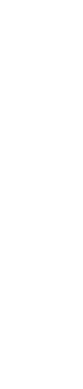 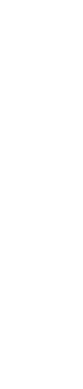 Каждым классным руководителем выбран модуль, в соответствии с которым осуществляется работа в классном коллективе. В таблице показаны некоторые формы проведения мероприятий в рамках конкретного модуля.КАЛЕНДАРНЫЙ ПЛАН ВОСПИТАТЕЛЬНОЙ РАБОТЫна 2021-2022 учебный год в МКОУ «Тлярошская СОШ»СОГЛАСОВАНО  
педагогическим советом
МКОУ «Тлярошская СОШ» 
протокол № _4__ от «12»_мая   2021г.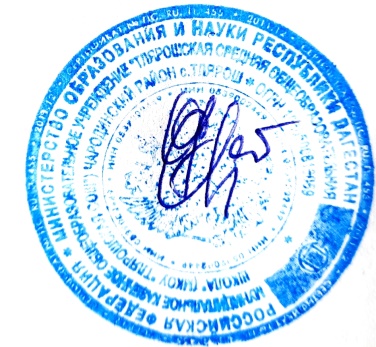 УТВЕРЖДЕНО
 приказ № 35  от  «15»__мая_2021г.директор МКОУ «Тлярошская СОШ»     ___________Г.Х. Хизрибегов                  Модуль «Классное руководство»Модуль «Классное руководство»Модуль «Классное руководство»осуществляется согласно индивидуальным планам воспитательной работы классных руководителей1осуществляется согласно индивидуальным планам воспитательной работы классных руководителей1осуществляется согласно индивидуальным планам воспитательной работы классных руководителей1МодульНаправлениеОсновные формы, запланированные классными руководителями на 2020-2021 учебный год«Я и гражданин»формирование граждан-ственности, патриотизма, уважение к правам, свободам и обязанностям человекатематические классные часы;мероприятия	гражданско-патриотического воспитания;уроки-мужества;мероприятия, посвященные Дню Победы; мероприятия,	посвященные	изучению истории города Переславля-Залесского и др.«Я -профессионал»воспитание трудолюбия, творческого отношения к учению, жизни и выбору бу-дущей профессиитематические	классные	часы	по профориентации;сюжетно-ролевые и коллективно-творческие мероприятия;встречи с выпускниками школы; конкурс «Ученик года» и др.«Я - человек»воспитание нравственных чувств и этического сознания обучающихсятематические классные часы;мероприятия,	посвященные	праздничным датам;деятельность	в	рамках	школьных объединений«Я и здоровье»формирование ценностного отношения к семье, здоровью и здоровому образу жизнитематические классные часы;просмотр фильмов о здоровом образе жизни; спортивные мероприятия;беседы	медицинского	работника	с обучающимися;мероприятия,	посвященные	безопасности учащихся (дорожная безопасность, пожарная безопасность,                           информационная безопасность); конкурсы рисунков о здоровом образе жизни и др.«Я и культура»воспитание ценностного от-ношения к прекрасному, формирование представлений об эстетических идеалах и ценностяхтематические классные часы; творческие конкурсы, проекты;выставки	декоративно-прикладного творчества;организация коллективного творческого делаэстетической направленности и др.«Я и культура»воспитание ценностного от-ношения к прекрасному, формирование представлений об эстетических идеалах и ценностяхтематические классные часы; творческие конкурсы, проекты;выставки	декоративно-прикладного творчества;организация коллективного творческого делаэстетической направленности и др.«Я и природа»воспитание ценностного от-ношения к природе, окружа-ющей средетематические классные часы;(виртуальные)	экскурсии	по	природным местам края;экологические конкурсы;конкурсы проектно-исследовательских работ и др.«Я и социум»воспитание нравственных чувств, убеждений, этическоготематические классные часы;мероприятия,	посвященные	праздничным«Я и социум»воспитание нравственных чувств, убеждений, этическоготематические классные часы;мероприятия,	посвященные	праздничнымНаправлениеНазвание мероприятияКлассыОтветственныйСЕНТЯБРЬСЕНТЯБРЬСЕНТЯБРЬСЕНТЯБРЬГражданско - патриотическоеДень знаний. Урок Победы1-11 кл.Кл. рук., зам. дир. по ВР, п/о.Гражданско - патриотическое2-5.09.2021. День солидарности в борьбе с терроризмом - классные часы1-11 кл.Кл. рук., зам. дир. по ВР, п/о.Досуговая деятельностьЛинейка «Здравствуй, школа!».1-11 кл.Кл.	рук.,	зам. дир. ВР,	п/о.,Уч.Сов.Досуговая деятельностьПодготовка	мероприятий	к«Дню   пожилого   человека» и«Дню учителя»5-11 клКл.	рук.,	зам. дир ВР,	п/о., Уч.Сов.Интеллектуально	– познавательноеСбор данных о одаренных обучающихся2-11 кл.Кл. рук.Интеллектуально	– познавательноеПланирование	участия	обучающихся	в	интеллектуальныхконкурсах и олимпиадах.-зам. дир УР, зам. дир. ВРИнтеллектуально	– познавательное08.09.2021.Международныйдень распространения грамотности. Классные мероприятия по теме5-9 клКл. рук.Трудовое, профориентационноеОперация «Класс мой дом и мне комфортно в нем» (благоустройство и озеленение классных комнат)1-11 кл.Кл. рук., п/о.Трудовое, профориентационноеОрганизация	дежурства	пошколе7-11 клКл. рук., зам. дир. ВРТрудовое, профориентационноеПросмотр онлайн урока на сайте по бесплатной профориентации для детей «Проектория»6-11 кл.Кл. рук.СемейноеРодительские классные собрания по плану1 11 клКл. рук., зам. дир. ВРСемейноеРейд в семьи учащихся1 11 клКл. рук., психологСемейноеОбщешкольное	родительскоесобрание1-11 клДиректор, зам. дир. УР, зам. дир. ВР,п/о.СамоуправлениеВыборы органов самоуправления в классах1-11 клКл. рук., п/о.СамоуправлениеКлассные собрания «Планиро-1-11 клКл. рук., п/о.НаправлениеНаправлениеНазвание мероприятияНазвание мероприятияНазвание мероприятияНазвание мероприятияКлассыКлассыКлассыОтветственныйОтветственныйОтветственныйвание работы класса на 2021-22уч. год»вание работы класса на 2021-22уч. год»вание работы класса на 2021-22уч. год»вание работы класса на 2021-22уч. год»Выборы актива школьного самоуправления – Совет ЛидеровВыборы актива школьного самоуправления – Совет ЛидеровВыборы актива школьного самоуправления – Совет ЛидеровВыборы актива школьного самоуправления – Совет Лидеров5-11 кл.5-11 кл.5-11 кл.Кл. рук., зам. дир. ВР, п/о.Кл. рук., зам. дир. ВР, п/о.Кл. рук., зам. дир. ВР, п/о.Заседания	Совета	Лидеров,сборы общешкольных секторовЗаседания	Совета	Лидеров,сборы общешкольных секторовЗаседания	Совета	Лидеров,сборы общешкольных секторовЗаседания	Совета	Лидеров,сборы общешкольных секторов5-11 кл.5-11 кл.5-11 кл.Кл. рук., зам. дир. ВР, п/о.Кл. рук., зам. дир. ВР, п/о.Кл. рук., зам. дир. ВР, п/о.Регистрация в РДШ. Оформление документов.Регистрация в РДШ. Оформление документов.Регистрация в РДШ. Оформление документов.Регистрация в РДШ. Оформление документов.3-8 кл.3-8 кл.3-8 кл.Кл. рук.Кл. рук.Кл. рук.Рейд по проверке соблюденияуч-ся единой школьной формыРейд по проверке соблюденияуч-ся единой школьной формыРейд по проверке соблюденияуч-ся единой школьной формыРейд по проверке соблюденияуч-ся единой школьной формы1-11 кл.1-11 кл.1-11 кл.Ученический СоветУченический СоветУченический СоветОформление школьных уголковОформление школьных уголковОформление школьных уголковОформление школьных уголков1-11 кл1-11 кл1-11 клКл. рук., п/о.Кл. рук., п/о.Кл. рук., п/о.Спортивно	– оздоровительноеСпортивно	– оздоровительноеРегистрация и участие в про-грамме ВФСК ГТОРегистрация и участие в про-грамме ВФСК ГТОРегистрация и участие в про-грамме ВФСК ГТОРегистрация и участие в про-грамме ВФСК ГТО1-11 кл1-11 кл1-11 клКл. рук., п/о.Кл. рук., п/о.Кл. рук., п/о.Нравственное, правовое и профилактика асоциального поведенияНравственное, правовое и профилактика асоциального поведенияКлассные часы: «Законы школьной жизни. «Правила внутреннего распорядка школы. Внешний вид и дисциплина».Классные часы: «Законы школьной жизни. «Правила внутреннего распорядка школы. Внешний вид и дисциплина».Классные часы: «Законы школьной жизни. «Правила внутреннего распорядка школы. Внешний вид и дисциплина».Классные часы: «Законы школьной жизни. «Правила внутреннего распорядка школы. Внешний вид и дисциплина».2-4 кл 5-11кл.10-11кл.2-4 кл 5-11кл.10-11кл.2-4 кл 5-11кл.10-11кл.Кл. рук., зам. дир ВР, п/о.Кл. рук., зам. дир ВР, п/о.Кл. рук., зам. дир ВР, п/о.Нравственное, правовое и профилактика асоциального поведенияНравственное, правовое и профилактика асоциального поведения2-8.09.2021. Разработка и реализация мероприятий в рамкахнедели безопасности.2-8.09.2021. Разработка и реализация мероприятий в рамкахнедели безопасности.2-8.09.2021. Разработка и реализация мероприятий в рамкахнедели безопасности.2-8.09.2021. Разработка и реализация мероприятий в рамкахнедели безопасности.1-11 кл1-11 кл1-11 клКл.	рук.,	зам. дир. ВР,	п/о., психолог, уч. ОБЖКл.	рук.,	зам. дир. ВР,	п/о., психолог, уч. ОБЖКл.	рук.,	зам. дир. ВР,	п/о., психолог, уч. ОБЖНравственное, правовое и профилактика асоциального поведенияНравственное, правовое и профилактика асоциального поведенияБеседы в классах по ПДДБеседы в классах по ПДДБеседы в классах по ПДДБеседы в классах по ПДД1-11 кл.1-11 кл.1-11 кл.Кл. рук., отряд «ЮИД»Кл. рук., отряд «ЮИД»Кл. рук., отряд «ЮИД»Нравственное, правовое и профилактика асоциального поведенияНравственное, правовое и профилактика асоциального поведенияКорректировка/заполнение	социального паспорта классов.Корректировка/заполнение	социального паспорта классов.Корректировка/заполнение	социального паспорта классов.Корректировка/заполнение	социального паспорта классов.1-11 кл.1-11 кл.1-11 кл.Кл.	рук.,	зам. дир. ВР, психологКл.	рук.,	зам. дир. ВР, психологКл.	рук.,	зам. дир. ВР, психологНравственное, правовое и профилактика асоциального поведенияНравственное, правовое и профилактика асоциального поведенияРейд «Внимание! Подросток!»Рейд «Внимание! Подросток!»Рейд «Внимание! Подросток!»Рейд «Внимание! Подросток!»1-11 кл.1-11 кл.1-11 кл.Кл.	рук.,	зам. дир. ВР, психологКл.	рук.,	зам. дир. ВР, психологКл.	рук.,	зам. дир. ВР, психологНравственное, правовое и профилактика асоциального поведенияНравственное, правовое и профилактика асоциального поведенияВовлечение учащихся и учащихся группы риска в работу творческих объединений дополнительного образования, работающих на базе школы ивнеурочную деятельностьВовлечение учащихся и учащихся группы риска в работу творческих объединений дополнительного образования, работающих на базе школы ивнеурочную деятельностьВовлечение учащихся и учащихся группы риска в работу творческих объединений дополнительного образования, работающих на базе школы ивнеурочную деятельностьВовлечение учащихся и учащихся группы риска в работу творческих объединений дополнительного образования, работающих на базе школы ивнеурочную деятельность1-11 кл.1-11 кл.1-11 кл.Кл. рук., п.д.о., психологКл. рук., п.д.о., психологКл. рук., п.д.о., психологРабота с классными руководителямиРабота с классными руководителямиЗаседание	МО	классныхруководителейЗаседание	МО	классныхруководителейЗаседание	МО	классныхруководителейЗаседание	МО	классныхруководителейКл. рук.Кл. рук.Кл. рук.зам. дир. ВР, ШМОзам. дир. ВР, ШМОзам. дир. ВР, ШМОРабота с классными руководителямиРабота с классными руководителямиОбсуждение методических рекомендаций по организации работы педагогических работников, осуществляющих классное руководство в общеобразовательных организациях и планирование воспитательной работыклассов на 2021-22 уч.гОбсуждение методических рекомендаций по организации работы педагогических работников, осуществляющих классное руководство в общеобразовательных организациях и планирование воспитательной работыклассов на 2021-22 уч.гОбсуждение методических рекомендаций по организации работы педагогических работников, осуществляющих классное руководство в общеобразовательных организациях и планирование воспитательной работыклассов на 2021-22 уч.гОбсуждение методических рекомендаций по организации работы педагогических работников, осуществляющих классное руководство в общеобразовательных организациях и планирование воспитательной работыклассов на 2021-22 уч.г---зам. дир. ВР, кл. рук.зам. дир. ВР, кл. рук.зам. дир. ВР, кл. рук.Контроль	за воспитательным процессомКонтроль	за воспитательным процессомКонтроль	комплектования творческих объединений дополнительного образования, работающих на базе школы и внеурочной		деятельности, оформление    документации, втом  числе  и  учащимися «группы риска»Контроль	комплектования творческих объединений дополнительного образования, работающих на базе школы и внеурочной		деятельности, оформление    документации, втом  числе  и  учащимися «группы риска»Контроль	комплектования творческих объединений дополнительного образования, работающих на базе школы и внеурочной		деятельности, оформление    документации, втом  числе  и  учащимися «группы риска»Контроль	комплектования творческих объединений дополнительного образования, работающих на базе школы и внеурочной		деятельности, оформление    документации, втом  числе  и  учащимися «группы риска»1-11классы1-11классы1-11классызам. дир. ВР, п.д.о.зам. дир. ВР, п.д.о.зам. дир. ВР, п.д.о.Контроль	за воспитательным процессомКонтроль	за воспитательным процессомПроверка планов воспитатель-ной работы у классных руководителей 1 - 11 классовПроверка планов воспитатель-ной работы у классных руководителей 1 - 11 классовПроверка планов воспитатель-ной работы у классных руководителей 1 - 11 классовПроверка планов воспитатель-ной работы у классных руководителей 1 - 11 классов---зам. дир. ВР, психолог, кл. рук.зам. дир. ВР, психолог, кл. рук.зам. дир. ВР, психолог, кл. рук.Контроль	за воспитательным процессомКонтроль	за воспитательным процессомКонтроль реализации мероприятий в рамках Месячника безопасности.Контроль реализации мероприятий в рамках Месячника безопасности.Контроль реализации мероприятий в рамках Месячника безопасности.Контроль реализации мероприятий в рамках Месячника безопасности.1-11 кл.1-11 кл.1-11 кл.зам. дир. ВР, кл. рук.зам. дир. ВР, кл. рук.зам. дир. ВР, кл. рук.Контроль	за воспитательным процессомКонтроль	за воспитательным процессомПроверка	соблюдения	уч-сяединой школьной формыПроверка	соблюдения	уч-сяединой школьной формыПроверка	соблюдения	уч-сяединой школьной формыПроверка	соблюдения	уч-сяединой школьной формы1-11 кл.1-11 кл.1-11 кл.зам. дир. ВР, кл. рук.зам. дир. ВР, кл. рук.зам. дир. ВР, кл. рук.ОКТЯБРЬОКТЯБРЬОКТЯБРЬОКТЯБРЬОКТЯБРЬОКТЯБРЬОКТЯБРЬОКТЯБРЬОКТЯБРЬОКТЯБРЬОКТЯБРЬОКТЯБРЬГражданско	- патриотическоеГражданско	- патриотическоеКлассные часы, встречи, часы общения «Люди пожилые, сердцем молодые», «Мои любимые   бабушки   и дедушки»,«Старость     нужно   уважать»,«Бабушка рядышком с дедушкой», «Ветераны педагогического  труда  нашей  32-ой» посвященные Международному дню пожилых людей.Классные часы, встречи, часы общения «Люди пожилые, сердцем молодые», «Мои любимые   бабушки   и дедушки»,«Старость     нужно   уважать»,«Бабушка рядышком с дедушкой», «Ветераны педагогического  труда  нашей  32-ой» посвященные Международному дню пожилых людей.Классные часы, встречи, часы общения «Люди пожилые, сердцем молодые», «Мои любимые   бабушки   и дедушки»,«Старость     нужно   уважать»,«Бабушка рядышком с дедушкой», «Ветераны педагогического  труда  нашей  32-ой» посвященные Международному дню пожилых людей.Классные часы, встречи, часы общения «Люди пожилые, сердцем молодые», «Мои любимые   бабушки   и дедушки»,«Старость     нужно   уважать»,«Бабушка рядышком с дедушкой», «Ветераны педагогического  труда  нашей  32-ой» посвященные Международному дню пожилых людей.1-111-111-11Кл. рук., п/о зам. дир. ВРКл. рук., п/о зам. дир. ВРКл. рук., п/о зам. дир. ВРГражданско	- патриотическоеГражданско	- патриотическое30.10.2021. День памяти политических репрессий. Урок Памяти30.10.2021. День памяти политических репрессий. Урок Памяти30.10.2021. День памяти политических репрессий. Урок Памяти30.10.2021. День памяти политических репрессий. Урок Памяти8-11 кл.8-11 кл.8-11 кл.Учителя	истории, кл. рукУчителя	истории, кл. рукУчителя	истории, кл. рукИнтеллектуально	– познавательноеИнтеллектуально	– познавательноеОрганизация	и	проведениепредметной недели по окружающему мируОрганизация	и	проведениепредметной недели по окружающему мируОрганизация	и	проведениепредметной недели по окружающему мируОрганизация	и	проведениепредметной недели по окружающему миру2-4 кл.2-4 кл.2-4 кл.Уч. нач классовУч. нач классовУч. нач классовИнтеллектуально	– познавательноеИнтеллектуально	– познавательное16.10.2021.Участие во Всероссийском уроке «Экология и энергосбережение»16.10.2021.Участие во Всероссийском уроке «Экология и энергосбережение»16.10.2021.Участие во Всероссийском уроке «Экология и энергосбережение»16.10.2021.Участие во Всероссийском уроке «Экология и энергосбережение»5-11 кл5-11 кл5-11 клКл. рук.Кл. рук.Кл. рук.Интеллектуально	– познавательноеИнтеллектуально	– познавательноеУчастие в олимпиадах и конкурсах школьников по предметамУчастие в олимпиадах и конкурсах школьников по предметамУчастие в олимпиадах и конкурсах школьников по предметамУчастие в олимпиадах и конкурсах школьников по предметам1-11 кл.1-11 кл.1-11 кл.Учителя-предметникиУчителя-предметникиУчителя-предметникиТрудовое, профориентационноеТрудовое, профориентационноеОперация	«Чистый двор –чистая школа!»Операция	«Чистый двор –чистая школа!»Операция	«Чистый двор –чистая школа!»Операция	«Чистый двор –чистая школа!»5-11 кл5-11 кл5-11 клКл. рукКл. рукКл. рукТрудовое, профориентационноеТрудовое, профориентационноеБиблиотечный урок «Книжки -ребятишкам!»Библиотечный урок «Книжки -ребятишкам!»Библиотечный урок «Книжки -ребятишкам!»Библиотечный урок «Книжки -ребятишкам!»1-4 кл.1-4 кл.1-4 кл.Библиотекарь,	Кл.рук.Библиотекарь,	Кл.рук.Библиотекарь,	Кл.рук.Трудовое, профориентационноеТрудовое, профориентационноеЧас	проф.	мастерства	«Какустроена библиотека?»Час	проф.	мастерства	«Какустроена библиотека?»Час	проф.	мастерства	«Какустроена библиотека?»Час	проф.	мастерства	«Какустроена библиотека?»5-9 кл5-9 кл5-9 клБиблиотекарь,	Кл.рук.Библиотекарь,	Кл.рук.Библиотекарь,	Кл.рук.Трудовое, профориентационноеТрудовое, профориентационное26.10.2021.	Международный день	школьных	библиотек.День открытых дверей.26.10.2021.	Международный день	школьных	библиотек.День открытых дверей.26.10.2021.	Международный день	школьных	библиотек.День открытых дверей.26.10.2021.	Международный день	школьных	библиотек.День открытых дверей.1-11 кл1-11 кл1-11 клБиблиотекарь,	п/о, зам. дир. ВР, кл. рук.Библиотекарь,	п/о, зам. дир. ВР, кл. рук.Библиотекарь,	п/о, зам. дир. ВР, кл. рук.Трудовое, профориентационноеТрудовое, профориентационноеПросмотр онлайн урока на сайте	по бесплатной	профориентации для детей «Проектория»Просмотр онлайн урока на сайте	по бесплатной	профориентации для детей «Проектория»Просмотр онлайн урока на сайте	по бесплатной	профориентации для детей «Проектория»Просмотр онлайн урока на сайте	по бесплатной	профориентации для детей «Проектория»6-11 кл.6-11 кл.6-11 кл.Кл. рук.Кл. рук.Кл. рук.СемейноеСемейноеСемейная   акция   «Открытка вподарок	своими	руками!»	коДню пожилого человека и ДнюучителяСемейная   акция   «Открытка вподарок	своими	руками!»	коДню пожилого человека и ДнюучителяСемейная   акция   «Открытка вподарок	своими	руками!»	коДню пожилого человека и ДнюучителяСемейная   акция   «Открытка вподарок	своими	руками!»	коДню пожилого человека и Днюучителя1-6 кл1-6 кл1-6 клКл. рук.Кл. рук.Кл. рук.СемейноеСемейноеРодительские классные собрания по плануРодительские классные собрания по плануРодительские классные собрания по плануРодительские классные собрания по плану1–	11кл1–	11кл1–	11клКл. рук., зам. дир. ВРКл. рук., зам. дир. ВРКл. рук., зам. дир. ВРСемейноеСемейноеОткрытое мероприятие для родителей «Поговорим	о	правильном питании»Открытое мероприятие для родителей «Поговорим	о	правильном питании»Открытое мероприятие для родителей «Поговорим	о	правильном питании»Открытое мероприятие для родителей «Поговорим	о	правильном питании»1–	11кл1–	11кл1–	11клКл.	рук.,	зам. дир. ВР, соц. педагогКл.	рук.,	зам. дир. ВР, соц. педагогКл.	рук.,	зам. дир. ВР, соц. педагогСамоуправлениеСамоуправлениеЗаседания органов самоуправления в классахЗаседания органов самоуправления в классахЗаседания органов самоуправления в классахЗаседания органов самоуправления в классах5-11кл5-11кл5-11клКл. рук., лидер классаКл. рук., лидер классаКл. рук., лидер классаСамоуправлениеСамоуправлениеЗаседания	Совета	Лидеров,сборы общешкольных секторовЗаседания	Совета	Лидеров,сборы общешкольных секторовЗаседания	Совета	Лидеров,сборы общешкольных секторовЗаседания	Совета	Лидеров,сборы общешкольных секторов7-10 кл7-10 кл7-10 клзам. дир ВР, п/о, Лидер УСУзам. дир ВР, п/о, Лидер УСУзам. дир ВР, п/о, Лидер УСУСамоуправлениеСамоуправлениеПроведение школы активаПроведение школы активаПроведение школы активаПроведение школы актива5-11кл5-11кл5-11клзам. дир. ВР, п/о, Лидер УСУзам. дир. ВР, п/о, Лидер УСУзам. дир. ВР, п/о, Лидер УСУСамоуправлениеСамоуправлениеРейд по соблюдению учебнойдисциплиныРейд по соблюдению учебнойдисциплиныРейд по соблюдению учебнойдисциплиныРейд по соблюдению учебнойдисциплины5-11 кл.5-11 кл.5-11 кл.ЗДВР, п/о, Сектор образованияЗДВР, п/о, Сектор образованияЗДВР, п/о, Сектор образованияСпортивно	– оздоровительноеСпортивно	– оздоровительноеДень ЗдоровьяДень ЗдоровьяДень ЗдоровьяДень Здоровья1-11 кл1-11 кл1-11 клУчителя физ-ры, кл. рукУчителя физ-ры, кл. рукУчителя физ-ры, кл. рукСпортивно	– оздоровительноеСпортивно	– оздоровительноеучастие в программе	ВФСКГТОучастие в программе	ВФСКГТОучастие в программе	ВФСКГТОучастие в программе	ВФСКГТО1-11 кл1-11 кл1-11 клКл. рук., учителя физ-рыКл. рук., учителя физ-рыКл. рук., учителя физ-рыДосуговая деятельностьДосуговая деятельностьМеждународный День учителя. Праздничное	мероприятие«Учитель будет вечен на Земле!»Международный День учителя. Праздничное	мероприятие«Учитель будет вечен на Земле!»Международный День учителя. Праздничное	мероприятие«Учитель будет вечен на Земле!»Международный День учителя. Праздничное	мероприятие«Учитель будет вечен на Земле!»1-11 кл1-11 кл1-11 клзам. дир ВР, п/о, кл. рук. УСУзам. дир ВР, п/о, кл. рук. УСУзам. дир ВР, п/о, кл. рук. УСУДосуговая деятельностьДосуговая деятельностьАкция «Спешите делать добро» (поздравление ветеранов педагогического труда)Акция «Спешите делать добро» (поздравление ветеранов педагогического труда)Акция «Спешите делать добро» (поздравление ветеранов педагогического труда)Акция «Спешите делать добро» (поздравление ветеранов педагогического труда)5-11 кл5-11 кл5-11 клкл. рук.кл. рук.кл. рук.Досуговая деятельностьДосуговая деятельностьПраздник	«Посвящение	впервоклассники»Праздник	«Посвящение	впервоклассники»Праздник	«Посвящение	впервоклассники»Праздник	«Посвящение	впервоклассники»1-4 кл.1-4 кл.1-4 кл.зам. дир. ВР, п/о, Сектор культурызам. дир. ВР, п/о, Сектор культурызам. дир. ВР, п/о, Сектор культурыТрудовое, профориентационноеТрудовое, профориентационноеПосещение семей и семей несовершеннолетних обучающихся МБОУ СОШ № 32, состоящих на учете в ПДН ОМВД России по Целинскому району с целью проверки бытовых условий и выполнения режима дня, составление актовПосещение семей и семей несовершеннолетних обучающихся МБОУ СОШ № 32, состоящих на учете в ПДН ОМВД России по Целинскому району с целью проверки бытовых условий и выполнения режима дня, составление актовПосещение семей и семей несовершеннолетних обучающихся МБОУ СОШ № 32, состоящих на учете в ПДН ОМВД России по Целинскому району с целью проверки бытовых условий и выполнения режима дня, составление актовПосещение семей и семей несовершеннолетних обучающихся МБОУ СОШ № 32, состоящих на учете в ПДН ОМВД России по Целинскому району с целью проверки бытовых условий и выполнения режима дня, составление актов1 – 11кл1 – 11кл1 – 11клКл. рук., психолог, социальный педагогКл. рук., психолог, социальный педагогКл. рук., психолог, социальный педагогТрудовое, профориентационноеТрудовое, профориентационноеПроф. беседа	«Дисциплина вшколе»Проф. беседа	«Дисциплина вшколе»Проф. беседа	«Дисциплина вшколе»Проф. беседа	«Дисциплина вшколе»5-6 кл5-6 кл5-6 клсоц. педагог, зам. дир. ВРсоц. педагог, зам. дир. ВРсоц. педагог, зам. дир. ВРТрудовое, профориентационноеТрудовое, профориентационное28-30.10.2021.	Всероссийскийурок безопасности школьников в сети Интернет28-30.10.2021.	Всероссийскийурок безопасности школьников в сети Интернет28-30.10.2021.	Всероссийскийурок безопасности школьников в сети Интернет28-30.10.2021.	Всероссийскийурок безопасности школьников в сети Интернет1-11 кл.1-11 кл.1-11 кл.Кл. рук.,	учитель информатикиКл. рук.,	учитель информатикиКл. рук.,	учитель информатикиТрудовое, профориентационноеТрудовое, профориентационноеПросмотр онлайн урока на сайте по бесплатной профориентации для детей «Проектория»Просмотр онлайн урока на сайте по бесплатной профориентации для детей «Проектория»Просмотр онлайн урока на сайте по бесплатной профориентации для детей «Проектория»Просмотр онлайн урока на сайте по бесплатной профориентации для детей «Проектория»6-11 кл.6-11 кл.6-11 кл.Кл. рук.Кл. рук.Кл. рук.Нравственное, правовое и профилактика асоциального поведенияНравственное, правовое и профилактика асоциального поведенияВстреча с представителем ПДН ОМВД России по Целинскому районуВстреча с представителем ПДН ОМВД России по Целинскому районуВстреча с представителем ПДН ОМВД России по Целинскому районуВстреча с представителем ПДН ОМВД России по Целинскому району7-11 кл.7-11 кл.7-11 кл.Психолог, зам. дир. ВРПсихолог, зам. дир. ВРПсихолог, зам. дир. ВРНравственное, правовое и профилактика асоциального поведенияНравственное, правовое и профилактика асоциального поведения04.10.2021.	Всемирный	деньзащиты	животных.	Классныечасы «Мы в ответе за тех, когоприручили»04.10.2021.	Всемирный	деньзащиты	животных.	Классныечасы «Мы в ответе за тех, когоприручили»04.10.2021.	Всемирный	деньзащиты	животных.	Классныечасы «Мы в ответе за тех, когоприручили»04.10.2021.	Всемирный	деньзащиты	животных.	Классныечасы «Мы в ответе за тех, когоприручили»1-6 кл.1-6 кл.1-6 кл.Кл. рук.Кл. рук.Кл. рук.Нравственное, правовое и профилактика асоциального поведенияНравственное, правовое и профилактика асоциального поведения04.10.2021.	Всемирный	деньзащиты	животных.	Классныечасы «Мы в ответе за тех, когоприручили»04.10.2021.	Всемирный	деньзащиты	животных.	Классныечасы «Мы в ответе за тех, когоприручили»04.10.2021.	Всемирный	деньзащиты	животных.	Классныечасы «Мы в ответе за тех, когоприручили»04.10.2021.	Всемирный	деньзащиты	животных.	Классныечасы «Мы в ответе за тех, когоприручили»Нравственное, правовое и профилактика асоциального поведенияНравственное, правовое и профилактика асоциального поведенияЗаседание СоветапрофилактикиЗаседание СоветапрофилактикиЗаседание СоветапрофилактикиЗаседание Советапрофилактики---Психолог, зам. дир. ВРПсихолог, зам. дир. ВРПсихолог, зам. дир. ВРРабота с классными руководителямиРабота с классными руководителямиИндивидуальные	собеседования с классными руководителями, помощь в подготовке мероприятий.Индивидуальные	собеседования с классными руководителями, помощь в подготовке мероприятий.Индивидуальные	собеседования с классными руководителями, помощь в подготовке мероприятий.Индивидуальные	собеседования с классными руководителями, помощь в подготовке мероприятий.---зам. дир. ВР, п/озам. дир. ВР, п/озам. дир. ВР, п/оКонтроль	за воспитательным процессомКонтроль	за воспитательным процессомИзучение практики проведения классными руководителями классных часов, направленных на предупреждение социальной агрессии и противоправной деятельности при использовании Интернета, реализации коммуникативного потенциала личности обучающихся.Изучение практики проведения классными руководителями классных часов, направленных на предупреждение социальной агрессии и противоправной деятельности при использовании Интернета, реализации коммуникативного потенциала личности обучающихся.Изучение практики проведения классными руководителями классных часов, направленных на предупреждение социальной агрессии и противоправной деятельности при использовании Интернета, реализации коммуникативного потенциала личности обучающихся.Изучение практики проведения классными руководителями классных часов, направленных на предупреждение социальной агрессии и противоправной деятельности при использовании Интернета, реализации коммуникативного потенциала личности обучающихся.8,9,108,9,108,9,10зам. дир. ВРзам. дир. ВРзам. дир. ВРКонтроль	за воспитательным процессомКонтроль	за воспитательным процессомКонтроль	выполнения	планамероприятий на октябрьКонтроль	выполнения	планамероприятий на октябрьКонтроль	выполнения	планамероприятий на октябрьКонтроль	выполнения	планамероприятий на октябрь1-111-111-11зам. дир. ВРзам. дир. ВРзам. дир. ВРНОЯБРЬНОЯБРЬНОЯБРЬНОЯБРЬНОЯБРЬНОЯБРЬНОЯБРЬНОЯБРЬНОЯБРЬНОЯБРЬНОЯБРЬНОЯБРЬГражданско	- патриотическоеГражданско	- патриотическое04.11.2021.	День	народного единства.	Классные		часы	поданной тематике04.11.2021.	День	народного единства.	Классные		часы	поданной тематике04.11.2021.	День	народного единства.	Классные		часы	поданной тематике04.11.2021.	День	народного единства.	Классные		часы	поданной тематике1-11 кл1-11 кл1-11 клКл. рук.Кл. рук.Кл. рук.Гражданско	- патриотическоеГражданско	- патриотическоеСтарт	акции «Прадеды –деды – солдаты Победы!».Старт	акции «Прадеды –деды – солдаты Победы!».Старт	акции «Прадеды –деды – солдаты Победы!».Старт	акции «Прадеды –деды – солдаты Победы!».5-10 кл5-10 кл5-10 клзам. дир. ВР, кл. рукзам. дир. ВР, кл. рукзам. дир. ВР, кл. рукИнтеллектуально	– познавательноеИнтеллектуально	– познавательноеОрганизация	и	проведение предметной недели по литературному чтениюОрганизация	и	проведение предметной недели по литературному чтениюОрганизация	и	проведение предметной недели по литературному чтениюОрганизация	и	проведение предметной недели по литературному чтению2-4 кл2-4 кл2-4 клУчителя нач. классовУчителя нач. классовУчителя нач. классовИнтеллектуально	– познавательноеИнтеллектуально	– познавательноеУчастие в олимпиадах и конкурсах школьников по предметамУчастие в олимпиадах и конкурсах школьников по предметамУчастие в олимпиадах и конкурсах школьников по предметамУчастие в олимпиадах и конкурсах школьников по предметам1-11 кл.1-11 кл.1-11 кл.Учителя-предметникиУчителя-предметникиУчителя-предметникиИнтеллектуально	– познавательноеИнтеллектуально	– познавательное22.11.2021. День словаря .Классные мероприятия по теме22.11.2021. День словаря .Классные мероприятия по теме22.11.2021. День словаря .Классные мероприятия по теме22.11.2021. День словаря .Классные мероприятия по теме5-7 кл.5-7 кл.5-7 кл.Учителя русского языка,кл. рук.Учителя русского языка,кл. рук.Учителя русского языка,кл. рук.Трудовое, профориентационноеТрудовое, профориентационноеДежурство по школеДежурство по школеДежурство по школеДежурство по школе7- 11 кл7- 11 кл7- 11 клзам. дир. ВР, кл. рук., секторУСУ «Трудовой»зам. дир. ВР, кл. рук., секторУСУ «Трудовой»зам. дир. ВР, кл. рук., секторУСУ «Трудовой»Трудовое, профориентационноеТрудовое, профориентационноеУчастие	в	сезонной	школе«Твое профессиональное будущее»Участие	в	сезонной	школе«Твое профессиональное будущее»Участие	в	сезонной	школе«Твое профессиональное будущее»Участие	в	сезонной	школе«Твое профессиональное будущее»7-9 кл7-9 кл7-9 клзам. дир. ВР, кл. рукзам. дир. ВР, кл. рукзам. дир. ВР, кл. рукТрудовое, профориентационноеТрудовое, профориентационноеПросмотр онлайн урока на сайте по бесплатной профориентации для детей «Проектория»Просмотр онлайн урока на сайте по бесплатной профориентации для детей «Проектория»Просмотр онлайн урока на сайте по бесплатной профориентации для детей «Проектория»Просмотр онлайн урока на сайте по бесплатной профориентации для детей «Проектория»6-11 кл.6-11 кл.6-11 кл.Кл. рук.Кл. рук.Кл. рук.СемейноеСемейноеРодительские классные собрания по плануРодительские классные собрания по плануРодительские классные собрания по плануРодительские классные собрания по плану1 – 11кл1 – 11кл1 – 11клКл. рук., зам. дир. ВРКл. рук., зам. дир. ВРКл. рук., зам. дир. ВРСемейноеСемейноеВыставка рисунков ко дню материВыставка рисунков ко дню материВыставка рисунков ко дню материВыставка рисунков ко дню матери1-4 кл1-4 кл1-4 клКлассные руководители.Классные руководители.Классные руководители.СемейноеСемейноеОбщешкольное	родительскоесобрание. Родительский	всеобучОбщешкольное	родительскоесобрание. Родительский	всеобучОбщешкольное	родительскоесобрание. Родительский	всеобучОбщешкольное	родительскоесобрание. Родительский	всеобуч1-11 кл1-11 кл1-11 клзам. дир. ВР, кл. рукзам. дир. ВР, кл. рукзам. дир. ВР, кл. рукСамоуправлениеСамоуправлениеЗаседания органов самоуправления в классахЗаседания органов самоуправления в классахЗаседания органов самоуправления в классахЗаседания органов самоуправления в классах5-11кл5-11кл5-11клКл. рук., лидер классаКл. рук., лидер классаКл. рук., лидер классаСамоуправлениеСамоуправлениеЗаседания	Совета	Лидеров,сборы общешкольных секторовЗаседания	Совета	Лидеров,сборы общешкольных секторовЗаседания	Совета	Лидеров,сборы общешкольных секторовЗаседания	Совета	Лидеров,сборы общешкольных секторов5-11кл5-11кл5-11клзам. дир. ВР, п/о, Лидер УСУзам. дир. ВР, п/о, Лидер УСУзам. дир. ВР, п/о, Лидер УСУСамоуправлениеСамоуправлениеПроведение школы активаПроведение школы активаПроведение школы активаПроведение школы актива5-11кл5-11кл5-11клзам. дир. ВР, п/о, Лидер УСУзам. дир. ВР, п/о, Лидер УСУзам. дир. ВР, п/о, Лидер УСУСамоуправлениеСамоуправлениеСовместное заседание Совета Лидеров и школьного родительского комитета по подготовке и проведению новогодних праздниковСовместное заседание Совета Лидеров и школьного родительского комитета по подготовке и проведению новогодних праздниковСовместное заседание Совета Лидеров и школьного родительского комитета по подготовке и проведению новогодних праздниковСовместное заседание Совета Лидеров и школьного родительского комитета по подготовке и проведению новогодних праздников5-11 кл.5-11 кл.5-11 кл.зам. дир. ВР п/о, Лидер УСУ, председатель РКзам. дир. ВР п/о, Лидер УСУ, председатель РКзам. дир. ВР п/о, Лидер УСУ, председатель РКСпортивно	– оздоровительноеСпортивно	– оздоровительноеУчастие в программе	ВФСКГТОУчастие в программе	ВФСКГТОУчастие в программе	ВФСКГТОУчастие в программе	ВФСКГТО1-11 кл1-11 кл1-11 клКл. рук., учителя физ-рыКл. рук., учителя физ-рыКл. рук., учителя физ-рыСпортивно	– оздоровительноеСпортивно	– оздоровительноеОформление	альбома	«Моездоровье – мое богатство!»Оформление	альбома	«Моездоровье – мое богатство!»Оформление	альбома	«Моездоровье – мое богатство!»Оформление	альбома	«Моездоровье – мое богатство!»1-4кл.1-4кл.1-4кл.п/о, кл. рукп/о, кл. рукп/о, кл. рукДосуговая деятельностьДосуговая деятельность16.11.2021.	Международныйдень толерантности. Классные часы по данной тематике16.11.2021.	Международныйдень толерантности. Классные часы по данной тематике16.11.2021.	Международныйдень толерантности. Классные часы по данной тематике16.11.2021.	Международныйдень толерантности. Классные часы по данной тематике1-11 кл1-11 кл1-11 клКл. рук.Кл. рук.Кл. рук.Досуговая деятельностьДосуговая деятельность26.11.2021. День матери в России. Классные часы «Мамы всякие	важны!»26.11.2021. День матери в России. Классные часы «Мамы всякие	важны!»26.11.2021. День матери в России. Классные часы «Мамы всякие	важны!»26.11.2021. День матери в России. Классные часы «Мамы всякие	важны!»1-9классы1-9классы1-9классып/о, зам. дир. ВР, кл. рук.п/о, зам. дир. ВР, кл. рук.п/о, зам. дир. ВР, кл. рук.Досуговая деятельностьДосуговая деятельностьОбщешкольное	мероприятие«Маме! С любовью!»Общешкольное	мероприятие«Маме! С любовью!»Общешкольное	мероприятие«Маме! С любовью!»Общешкольное	мероприятие«Маме! С любовью!»1-11 кл.1-11 кл.1-11 кл.Кл. рук., зам. дир. ВР, п/оКл. рук., зам. дир. ВР, п/оКл. рук., зам. дир. ВР, п/оДосуговая деятельностьДосуговая деятельностьОрганизация осенних каникул(по особому плану)Организация осенних каникул(по особому плану)Организация осенних каникул(по особому плану)Организация осенних каникул(по особому плану)1-11 кл1-11 кл1-11 клКл. рук., зам. дир. ВР, п/оКл. рук., зам. дир. ВР, п/оКл. рук., зам. дир. ВР, п/оНравственное, правовое и профилактика асоциального поведенияНравственное, правовое и профилактика асоциального поведенияАкция «Внимание! Дорога!»Акция «Внимание! Дорога!»Акция «Внимание! Дорога!»Акция «Внимание! Дорога!»4-7 кл.4-7 кл.4-7 кл.соц. педагог, отряд ЮИДсоц. педагог, отряд ЮИДсоц. педагог, отряд ЮИДНравственное, правовое и профилактика асоциального поведенияНравственное, правовое и профилактика асоциального поведенияБеседы, конкурсы плакатов, посвященных Всемирному	днюборьбы с курением.Беседы, конкурсы плакатов, посвященных Всемирному	днюборьбы с курением.Беседы, конкурсы плакатов, посвященных Всемирному	днюборьбы с курением.Беседы, конкурсы плакатов, посвященных Всемирному	днюборьбы с курением.5-11 кл.5-11 кл.5-11 кл.Кл. рук., психолог, УСУКл. рук., психолог, УСУКл. рук., психолог, УСУРабота с классными руководителямиРабота с классными руководителямиМО классных руководителей.МО классных руководителей.МО классных руководителей.МО классных руководителей.---зам. дир. ВР,	руководительМО кл. рукзам. дир. ВР,	руководительМО кл. рукзам. дир. ВР,	руководительМО кл. рукРабота с классными руководителямиРабота с классными руководителямиОбзор новинок методическойлитературы.Обзор новинок методическойлитературы.Обзор новинок методическойлитературы.Обзор новинок методическойлитературы.---библиотекарьбиблиотекарьбиблиотекарьКонтроль за воспитательным процессомКонтроль за воспитательным процессомИзучение практики проведения классными руководителями кл. часов, посвященных реализации духовно – нравственного потенциала личности обучающихсяИзучение практики проведения классными руководителями кл. часов, посвященных реализации духовно – нравственного потенциала личности обучающихсяИзучение практики проведения классными руководителями кл. часов, посвященных реализации духовно – нравственного потенциала личности обучающихсяИзучение практики проведения классными руководителями кл. часов, посвященных реализации духовно – нравственного потенциала личности обучающихсяКл. рук 1-11Кл. рук 1-11Кл. рук 1-11зам. дир. ВРзам. дир. ВРзам. дир. ВРКонтроль за воспитательным процессомКонтроль за воспитательным процессомКонтроль за организацией питания в школе: охват обучающихся горячим питаниемКонтроль за организацией питания в школе: охват обучающихся горячим питаниемКонтроль за организацией питания в школе: охват обучающихся горячим питаниемКонтроль за организацией питания в школе: охват обучающихся горячим питанием---зам. дир. ВРзам. дир. ВРзам. дир. ВРКонтроль за воспитательным процессомКонтроль за воспитательным процессомРабота классных руководителей и учителей - предметников сдневниками обучающихсяРабота классных руководителей и учителей - предметников сдневниками обучающихсяРабота классных руководителей и учителей - предметников сдневниками обучающихся----зам. дир. ВРзам. дир. ВРзам. дир. ВРДЕКАБРЬДЕКАБРЬДЕКАБРЬДЕКАБРЬДЕКАБРЬДЕКАБРЬДЕКАБРЬДЕКАБРЬДЕКАБРЬДЕКАБРЬДЕКАБРЬДЕКАБРЬГражданско	- патриотическоеГражданско	- патриотическое03.12.2021. День Неизвестного солдата. Общешкольная Акция«Письмо	неизвестному солдату»03.12.2021. День Неизвестного солдата. Общешкольная Акция«Письмо	неизвестному солдату»03.12.2021. День Неизвестного солдата. Общешкольная Акция«Письмо	неизвестному солдату»5-8 кл5-8 кл5-8 кл5-8 клКл. рук., сектора УСУ«Культура» и «Образование»Кл. рук., сектора УСУ«Культура» и «Образование»Кл. рук., сектора УСУ«Культура» и «Образование»Гражданско	- патриотическоеГражданско	- патриотическое09.12.2021. День Героев Отечества. Классные часы «Ими гордится Россия! Ими гордимся мы!»09.12.2021. День Героев Отечества. Классные часы «Ими гордится Россия! Ими гордимся мы!»09.12.2021. День Героев Отечества. Классные часы «Ими гордится Россия! Ими гордимся мы!»1-4 кл1-4 кл1-4 кл1-4 клКл. рук-лиКл. рук-лиКл. рук-лиГражданско	- патриотическоеГражданско	- патриотическое11.12.2021. День Конституции РФ. Часы общения «ГлавныйЗакон Жизни!»11.12.2021. День Конституции РФ. Часы общения «ГлавныйЗакон Жизни!»11.12.2021. День Конституции РФ. Часы общения «ГлавныйЗакон Жизни!»9-11 кл.9-11 кл.9-11 кл.9-11 кл.п/о, кл. рук.п/о, кл. рук.п/о, кл. рук.Интеллектуально	– познавательноеИнтеллектуально	– познавательноеУчастие в олимпиадах и конкурсах школьников по предметамУчастие в олимпиадах и конкурсах школьников по предметамУчастие в олимпиадах и конкурсах школьников по предметам1-11 кл.1-11 кл.1-11 кл.1-11 кл.Учителя-предметникиУчителя-предметникиУчителя-предметникиТрудовое, профориентационноеТрудовое, профориентационноеДежурство по школеДежурство по школеДежурство по школе7–	11кл7–	11кл7–	11кл7–	11клКл.  рук.,  сектор	УСУ«Трудовой»Кл.  рук.,  сектор	УСУ«Трудовой»Кл.  рук.,  сектор	УСУ«Трудовой»Трудовое, профориентационноеТрудовое, профориентационноеМастерская «Новый год к нам мчится…»Мастерская «Новый год к нам мчится…»Мастерская «Новый год к нам мчится…»1-9 кл1-9 кл1-9 кл1-9 клзам. дир. ВР, п/о, кл. рук, сек- тора УСУ «Культура» и«Трудовой»зам. дир. ВР, п/о, кл. рук, сек- тора УСУ «Культура» и«Трудовой»зам. дир. ВР, п/о, кл. рук, сек- тора УСУ «Культура» и«Трудовой»Трудовое, профориентационноеТрудовое, профориентационноеПросмотр	онлайн	урока	на сайте по бесплатной профориентации для детей «Проектория»Просмотр	онлайн	урока	на сайте по бесплатной профориентации для детей «Проектория»Просмотр	онлайн	урока	на сайте по бесплатной профориентации для детей «Проектория»6-11 кл.6-11 кл.6-11 кл.6-11 кл.Кл. рук.Кл. рук.Кл. рук.СемейноеСемейноеРодительские собрания по итогам первого полугодия и второй четвертиРодительские собрания по итогам первого полугодия и второй четвертиРодительские собрания по итогам первого полугодия и второй четверти1-11 кл1-11 кл1-11 кл1-11 клзам. дир. ВР, кл. рук.зам. дир. ВР, кл. рук.зам. дир. ВР, кл. рук.СемейноеСемейноеРабота	советов	(педагогического, родительского и ученического) по подготовке к новому годуРабота	советов	(педагогического, родительского и ученического) по подготовке к новому годуРабота	советов	(педагогического, родительского и ученического) по подготовке к новому году1-11 кл1-11 кл1-11 кл1-11 клзам. дир. ВР, п/озам. дир. ВР, п/озам. дир. ВР, п/оСамоуправлениеСамоуправлениеЗаседания органов самоуправления в классахЗаседания органов самоуправления в классахЗаседания органов самоуправления в классах5-11кл5-11кл5-11кл5-11клКл. рук., лидер классаКл. рук., лидер классаКл. рук., лидер классаСамоуправлениеСамоуправлениеЗаседания	Совета	Лидеров,сборы общешкольных секторовЗаседания	Совета	Лидеров,сборы общешкольных секторовЗаседания	Совета	Лидеров,сборы общешкольных секторов5-11кл5-11кл5-11кл5-11клзам. дир. ВР, п/о, Лидер УСУзам. дир. ВР, п/о, Лидер УСУзам. дир. ВР, п/о, Лидер УСУСамоуправлениеСамоуправлениеПроведение школы активаПроведение школы активаПроведение школы актива5-11кл5-11кл5-11кл5-11клзам. дир. ВР, п/о, Лидер УСУзам. дир. ВР, п/о, Лидер УСУзам. дир. ВР, п/о, Лидер УСУСпортивно	– оздоровительноеСпортивно	– оздоровительноеВеселые зимние стартыВеселые зимние стартыВеселые зимние старты1-4 кл1-4 кл1-4 кл1-4 клзам. дир. ВР,	уч.	физ-ры,кл. рук.зам. дир. ВР,	уч.	физ-ры,кл. рук.зам. дир. ВР,	уч.	физ-ры,кл. рук.Спортивно	– оздоровительноеСпортивно	– оздоровительноеучастие в программе	ВФСКГТОучастие в программе	ВФСКГТОучастие в программе	ВФСКГТО1-11 кл1-11 кл1-11 кл1-11 клКл. рук., учителя физ-рыКл. рук., учителя физ-рыКл. рук., учителя физ-рыДосуговая деятельностьДосуговая деятельностьПодготовка	и	проведениепраздников  «Однажды  на Новый год…»Подготовка	и	проведениепраздников  «Однажды  на Новый год…»Подготовка	и	проведениепраздников  «Однажды  на Новый год…»1-11 кл1-11 кл1-11 кл1-11 клзам. дир. ВР	,	Кл .рук,	п/о,п.д.о.зам. дир. ВР	,	Кл .рук,	п/о,п.д.о.зам. дир. ВР	,	Кл .рук,	п/о,п.д.о.Досуговая деятельностьДосуговая деятельностьКонкурс на лучшую новогоднюю игрушку, выполненную своими рукамиКонкурс на лучшую новогоднюю игрушку, выполненную своими руками1-11 кл1-11 кл1-11 кл1-11 кл1-11 клзам. дир. ВР, кл. рукзам. дир. ВР, кл. рукзам. дир. ВР, кл. рукДосуговая деятельностьДосуговая деятельностьУчастие в поселковом – конкурсе на лучшее новогоднее оформление образовательных организаций.Участие в поселковом – конкурсе на лучшее новогоднее оформление образовательных организаций.-----зам. дир. ВР, кл. рукзам. дир. ВР, кл. рукзам. дир. ВР, кл. рукНравственное, правовое и профилактика асоциального поведенияНравственное, правовое и профилактика асоциального поведения01.12.2021. Беседы, посвященные Дню борьбы со СПИДом.01.12.2021. Беседы, посвященные Дню борьбы со СПИДом.8-11кл8-11кл8-11кл8-11кл8-11клкл. рук., социальныйпедагогкл. рук., социальныйпедагогкл. рук., социальныйпедагогНравственное, правовое и профилактика асоциального поведенияНравственное, правовое и профилактика асоциального поведенияБеседы по профилактике суицидального поведения	несовершеннолетнихБеседы по профилактике суицидального поведения	несовершеннолетних5-11 кл5-11 кл5-11 кл5-11 кл5-11 клсоциальный	педагог, психологсоциальный	педагог, психологсоциальный	педагог, психологНравственное, правовое и профилактика асоциального поведенияНравственное, правовое и профилактика асоциального поведенияЧас	общения	«Правовойлабиринт»Час	общения	«Правовойлабиринт»9-11 кл9-11 кл9-11 кл9-11 кл9-11 клп/о, соц. пед., кл. рукп/о, соц. пед., кл. рукп/о, соц. пед., кл. рукРабота с классными руководителямиРабота с классными руководителямиПосещение	классныхмероприятийПосещение	классныхмероприятийПоплануПоплануПоплануПоплануПопланузам. дир. ВРзам. дир. ВРзам. дир. ВРРабота с классными руководителямиРабота с классными руководителямиПроведение	новогоднихпраздниковПроведение	новогоднихпраздниковПоплануПоплануПоплануПоплануПопланузам. дир. ВРзам. дир. ВРзам. дир. ВРКонтроль	за воспитательным процессомКонтроль	за воспитательным процессомИзучение	качества	работы классных руководителей с активом школьного самоуправленияИзучение	качества	работы классных руководителей с активом школьного самоуправления-----зам. дир. ВРзам. дир. ВРзам. дир. ВРКонтроль	за воспитательным процессомКонтроль	за воспитательным процессомОсуществление контроля за соблюдением техники безопасности во время проведения внеклассных мероприятий в школеОсуществление контроля за соблюдением техники безопасности во время проведения внеклассных мероприятий в школе-----зам. дир. ВРзам. дир. ВРзам. дир. ВРКонтроль	за воспитательным процессомКонтроль	за воспитательным процессомИзучение состояния журналов внеурочной	деятельности, кружковой работы наконецпервого полугодияИзучение состояния журналов внеурочной	деятельности, кружковой работы наконецпервого полугодия-----зам. дир. ВРзам. дир. ВРзам. дир. ВРЯНВАРЬ 2021 г.ЯНВАРЬ 2021 г.ЯНВАРЬ 2021 г.ЯНВАРЬ 2021 г.ЯНВАРЬ 2021 г.ЯНВАРЬ 2021 г.ЯНВАРЬ 2021 г.ЯНВАРЬ 2021 г.ЯНВАРЬ 2021 г.ЯНВАРЬ 2021 г.ЯНВАРЬ 2021 г.ЯНВАРЬ 2021 г.Гражданско	- патриотическоеГражданско	- патриотическоеОформление тематической музейной экспозиции в школьном музее, посвященной празднику Победы.Оформление тематической музейной экспозиции в школьном музее, посвященной празднику Победы.5-8 кл5-8 кл5-8 кл5-8 кл5-8 клРуководитель	музея, учитель историиРуководитель	музея, учитель историиРуководитель	музея, учитель историиГражданско	- патриотическоеГражданско	- патриотическое27.01.2022.Час общения, посвященный Дню полного освобождения Ленинграда от фашистской блокады (1944)27.01.2022.Час общения, посвященный Дню полного освобождения Ленинграда от фашистской блокады (1944)5-11 кл.5-11 кл.5-11 кл.5-11 кл.5-11 кл.Кл. рук., учителя истории, библиотекарьКл. рук., учителя истории, библиотекарьКл. рук., учителя истории, библиотекарьИнтеллектуально	– познавательноеИнтеллектуально	– познавательноеУчастие в олимпиадах иконкурсах школьников по предметамУчастие в олимпиадах иконкурсах школьников по предметам1-11 кл.1-11 кл.1-11 кл.1-11 кл.1-11 кл.Учителя-предметникиУчителя-предметникиУчителя-предметникиТрудовое, профориентационноеТрудовое, профориентационноеКл.часы «Я в рабочие пойду,пусть меня научат»Кл.часы «Я в рабочие пойду,пусть меня научат»1-11 кл1-11 кл1-11 кл1-11 кл1-11 клКл. рук,п/оКл. рук,п/оКл. рук,п/оТрудовое, профориентационноеТрудовое, профориентационноеКонкурс	эссе	«Еще	не студенты, но все же…»Конкурс	эссе	«Еще	не студенты, но все же…»9-11 кл.9-11 кл.9-11 кл.9-11 кл.9-11 кл.зам. дир. ВР, учителя литера-туры, кл. рук.зам. дир. ВР, учителя литера-туры, кл. рук.зам. дир. ВР, учителя литера-туры, кл. рук.Трудовое, профориентационноеТрудовое, профориентационноеПросмотр онлайн урока на сайте по бесплатной профориентации для детей «Проектория»Просмотр онлайн урока на сайте по бесплатной профориентации для детей «Проектория»6-11 кл.6-11 кл.6-11 кл.6-11 кл.6-11 кл.Кл. рук.Кл. рук.Кл. рук.Нравственное, правовое и профилактика асоциального поведенияНравственное, правовое и профилактика асоциального поведенияПрофилактическая беседа с учащимися начальных и средних классов «Мобильный телефон в школе»Профилактическая беседа с учащимися начальных и средних классов «Мобильный телефон в школе»1-9 кл1-9 кл1-9 кл1-9 кл1-9 клПсихолог, кл. рук., п/оПсихолог, кл. рук., п/оПсихолог, кл. рук., п/оСемейноеСемейноеИндивид. консультации с родителями тревожных детейИндивид. консультации с родителями тревожных детей-----Соц.	пед,	педагог-психологСоц.	пед,	педагог-психологСоц.	пед,	педагог-психологСемейноеСемейноеКлассные фотогалереи	«Хороша ты Зимушка-Зима!»Классные фотогалереи	«Хороша ты Зимушка-Зима!»1-7 кл.1-7 кл.1-7 кл.1-7 кл.1-7 кл.П/о, кл .рукП/о, кл .рукП/о, кл .рукСемейноеСемейноеОбщешкольное	родительское собрание.	Родительский	всеобучОбщешкольное	родительское собрание.	Родительский	всеобуч1-11 кл1-11 кл1-11 кл1-11 кл1-11 клзам. дир. ВР, кл. рукзам. дир. ВР, кл. рукзам. дир. ВР, кл. рукНравственное, правовое и профилактика асоциального поведенияНравственное, правовое и профилактика асоциального поведенияПрофилактика  правонарушений, состояние дисциплины в школе, анализ посещаемости и пропусков уроков без уважительной причины.Профилактика  правонарушений, состояние дисциплины в школе, анализ посещаемости и пропусков уроков без уважительной причины.-----Администрация, соц. пед, педагог-психолог, инспектор ПДНАдминистрация, соц. пед, педагог-психолог, инспектор ПДНАдминистрация, соц. пед, педагог-психолог, инспектор ПДНСамоуправлениеСамоуправлениеЗаседания органов самоуправления в классахЗаседания органов самоуправления в классах5-11кл5-11кл5-11кл5-11кл5-11клКл. рук., лидер классаКл. рук., лидер классаКл. рук., лидер классаСамоуправлениеСамоуправлениеСовместное заседание Совета Лидеров, родительского комитета и администрации по подготовке Праздника родной школыСовместное заседание Совета Лидеров, родительского комитета и администрации по подготовке Праздника родной школы7-11кл7-11кл7-11кл7-11кл7-11клзам. дир. ВР, п/о, Лидер УСУ, председатель РКзам. дир. ВР, п/о, Лидер УСУ, председатель РКзам. дир. ВР, п/о, Лидер УСУ, председатель РКСамоуправлениеСамоуправлениеПроведение школы активаПроведение школы актива5-11кл5-11кл5-11кл5-11кл5-11клзам. дир. ВР, п/о, Лидер УСУзам. дир. ВР, п/о, Лидер УСУзам. дир. ВР, п/о, Лидер УСУСамоуправлениеСамоуправлениеПодготовка к Дню родной школыПодготовка к Дню родной школы5-11 кл5-11 кл5-11 кл5-11 кл5-11 клзам. дир. ВР, Совет Лидеров,п/озам. дир. ВР, Совет Лидеров,п/озам. дир. ВР, Совет Лидеров,п/оСамоуправлениеСамоуправлениеРасширенное заседание Совета Лидеров с приглашением командиров 	классов начальной  школыРасширенное заседание Совета Лидеров с приглашением командиров 	классов начальной  школы1-11 кл.1-11 кл.1-11 кл.1-11 кл.1-11 кл.зам. дир. ВР, п/о, Лидер УСУзам. дир. ВР, п/о, Лидер УСУзам. дир. ВР, п/о, Лидер УСУСпортивно	– оздоровительноеСпортивно	– оздоровительноеЗимняя школьная спартакиадаЗимняя школьная спартакиада1-11 кл1-11 кл1-11 кл1-11 кл1-11 клКл. рук-ли, учит. физ-рыКл. рук-ли, учит. физ-рыКл. рук-ли, учит. физ-рыСпортивно	– оздоровительноеСпортивно	– оздоровительноеучастие в программе	ВФСКГТОучастие в программе	ВФСКГТО1-11 кл1-11 кл1-11 кл1-11 кл1-11 клКл. рук., учителя физ-рыКл. рук., учителя физ-рыКл. рук., учителя физ-рыСпортивно	– оздоровительноеСпортивно	– оздоровительноеПроведение тематических классных часов по ЗОЖПроведение тематических классных часов по ЗОЖ1-11 кл1-11 кл1-11 кл1-11 кл1-11 клКл. рук.Кл. рук.Кл. рук.Спортивно	– оздоровительноеСпортивно	– оздоровительноеДни здоровья «Зимние забавы»во время школьных каникулДни здоровья «Зимние забавы»во время школьных каникулДни здоровья «Зимние забавы»во время школьных каникул1-11 кл1-11 кл1-11 кл1-11 кл1-11 клКл. рук.Кл. рук.Досуговая деятельностьДосуговая деятельностьРазработка положения школьного конкурса «Созвездие талантов»Разработка положения школьного конкурса «Созвездие талантов»Разработка положения школьного конкурса «Созвездие талантов»1-11 кл.1-11 кл.1-11 кл.1-11 кл.1-11 кл.зам. дир. ВР, п/о, сектор УСУ«Культура»зам. дир. ВР, п/о, сектор УСУ«Культура»Досуговая деятельностьДосуговая деятельностьОрганизация	зимних	каникул(по особому плану)Организация	зимних	каникул(по особому плану)Организация	зимних	каникул(по особому плану)1-11 кл1-11 кл1-11 кл1-11 кл1-11 клКл. рук., зам. дир. ВР, п/оКл. рук., зам. дир. ВР, п/оРабота с классными руководителямиРабота с классными руководителямиКонсультации классных руководителей по плану воспитательной работы на 2 полугодиеКонсультации классных руководителей по плану воспитательной работы на 2 полугодиеКонсультации классных руководителей по плану воспитательной работы на 2 полугодиеКл. рук-ли1-11 клКл. рук-ли1-11 клКл. рук-ли1-11 клКл. рук-ли1-11 клКл. рук-ли1-11 клзам. дир. ВРзам. дир. ВРКонтроль	за воспитательным процессомКонтроль	за воспитательным процессомИзучение уровня включенности учащихся в организацию учебно-воспитательной деятельности и управление еюИзучение уровня включенности учащихся в организацию учебно-воспитательной деятельности и управление еюИзучение уровня включенности учащихся в организацию учебно-воспитательной деятельности и управление ею7-11 кл.7-11 кл.7-11 кл.7-11 кл.7-11 кл.ЗДВР, кл. рук-ли ирук-ли доп. обр, психологЗДВР, кл. рук-ли ирук-ли доп. обр, психологКонтроль	за воспитательным процессомКонтроль	за воспитательным процессомАнализ эффективности применения	технологий	в	рамках внеурочной деятельности и дополнительного образования;Анализ эффективности применения	технологий	в	рамках внеурочной деятельности и дополнительного образования;Анализ эффективности применения	технологий	в	рамках внеурочной деятельности и дополнительного образования;1-6 кл.1-6 кл.1-6 кл.1-6 кл.1-6 кл.ЗДВР, кл. рук-ли ирук-ли доп. обр, психологЗДВР, кл. рук-ли ирук-ли доп. обр, психологКонтроль	за воспитательным процессомКонтроль	за воспитательным процессомИзучение практики проведения классными руководителями классных часов, направленных на формирование здорового образа жизни, профилактику курения, употребления наркотиков и ПАВ.Изучение практики проведения классными руководителями классных часов, направленных на формирование здорового образа жизни, профилактику курения, употребления наркотиков и ПАВ.Изучение практики проведения классными руководителями классных часов, направленных на формирование здорового образа жизни, профилактику курения, употребления наркотиков и ПАВ.1-11 кл1-11 кл1-11 кл1-11 кл1-11 клЗДВР, кл. рук-ли ирук-ли доп. обр, психологЗДВР, кл. рук-ли ирук-ли доп. обр, психологФЕВРАЛЬФЕВРАЛЬФЕВРАЛЬФЕВРАЛЬФЕВРАЛЬФЕВРАЛЬФЕВРАЛЬФЕВРАЛЬФЕВРАЛЬФЕВРАЛЬФЕВРАЛЬФЕВРАЛЬГражданско	- патриотическоеГражданско	- патриотическое15.02.2022.Часы	общения	вклассах, посвященные Дню защитников Отечества.15.02.2022.Часы	общения	вклассах, посвященные Дню защитников Отечества.15.02.2022.Часы	общения	вклассах, посвященные Дню защитников Отечества.1-11 кл1-11 кл1-11 кл1-11 кл1-11 клКл. рукКл. рукГражданско	- патриотическоеГражданско	- патриотическоеКлассные часы «Молодая Гвардия» - мы помним!»Классные часы «Молодая Гвардия» - мы помним!»Классные часы «Молодая Гвардия» - мы помним!»5-11 кл5-11 кл5-11 кл5-11 кл5-11 клКл. рукКл. рукГражданско	- патриотическоеГражданско	- патриотическоеОрганизация и проведение смотра строя и песни «Солдат - всегда солдат!»Организация и проведение смотра строя и песни «Солдат - всегда солдат!»Организация и проведение смотра строя и песни «Солдат - всегда солдат!»2-7 кл2-7 кл2-7 кл2-7 кл2-7 клп/о, учитель ОБЖ, ЗДВР, кл. руководители, сектор УСУ «Спорт#Здорово!»п/о, учитель ОБЖ, ЗДВР, кл. руководители, сектор УСУ «Спорт#Здорово!»Гражданско	- патриотическоеГражданско	- патриотическоеСтарт	общешкольной	Акции«Читаем детям о войне»Старт	общешкольной	Акции«Читаем детям о войне»Старт	общешкольной	Акции«Читаем детям о войне»1-11 кл.1-11 кл.1-11 кл.1-11 кл.1-11 кл.Кл. рук.,администрация, родителиКл. рук.,администрация, родителиИнтеллектуально	– познавательноеИнтеллектуально	– познавательноеУчастие в олимпиадах и конкурсах школьников по предметамУчастие в олимпиадах и конкурсах школьников по предметамУчастие в олимпиадах и конкурсах школьников по предметам1-11 кл.1-11 кл.1-11 кл.1-11 кл.1-11 кл.Учителя-предметникиУчителя-предметникиТрудовое, профориентационноеТрудовое, профориентационноеСубботник	«Любимая	школаСубботник	«Любимая	школаСубботник	«Любимая	школа9-11 кл9-11 кл9-11 кл9-11 кл9-11 клкл. рук, зам. дир. АХЧ, секторкл. рук, зам. дир. АХЧ, секторТрудовое, профориентационноеТрудовое, профориентационноесамая чистая!»самая чистая!»самая чистая!»самая чистая!»«Трудовой»«Трудовой»Трудовое, профориентационноеТрудовое, профориентационноеПросмотр онлайн урока на сайте	по бесплатной профориентации для детей «Проектория»Просмотр онлайн урока на сайте	по бесплатной профориентации для детей «Проектория»Просмотр онлайн урока на сайте	по бесплатной профориентации для детей «Проектория»Просмотр онлайн урока на сайте	по бесплатной профориентации для детей «Проектория»6-11 кл.6-11 кл.6-11 кл.6-11 кл.Кл. рук.Кл. рук.Нравственное, правовое и профилактика асоциального поведенияНравственное, правовое и профилактика асоциального поведенияВстреча с инспектором ПДН.«Что есть Закон?»Встреча с инспектором ПДН.«Что есть Закон?»Встреча с инспектором ПДН.«Что есть Закон?»Встреча с инспектором ПДН.«Что есть Закон?»1-6 кл1-6 кл1-6 кл1-6 клПсихолог, п/оПсихолог, п/оСемейноеСемейноеКонкурс фотоколлажей «Папаи я – мы большие друзья!»Конкурс фотоколлажей «Папаи я – мы большие друзья!»Конкурс фотоколлажей «Папаи я – мы большие друзья!»Конкурс фотоколлажей «Папаи я – мы большие друзья!»1-8 кл.1-8 кл.1-8 кл.1-8 кл.Кл. рук.Кл. рук.СемейноеСемейноеРодительские классные собрания по плануРодительские классные собрания по плануРодительские классные собрания по плануРодительские классные собрания по плану1 –11 кл1 –11 кл1 –11 кл1 –11 клКл. рук., зам. дир. ВРКл. рук., зам. дир. ВРСамоуправлениеСамоуправлениеЗаседания органов самоуправления в классахЗаседания органов самоуправления в классахЗаседания органов самоуправления в классахЗаседания органов самоуправления в классах5-11 кл5-11 кл5-11 кл5-11 клКл. рукКл. рукСамоуправлениеСамоуправлениеЗаседания	Совета	Лидеров,сборы общешкольных секторовЗаседания	Совета	Лидеров,сборы общешкольных секторовЗаседания	Совета	Лидеров,сборы общешкольных секторовЗаседания	Совета	Лидеров,сборы общешкольных секторов5-11 кл.5-11 кл.5-11 кл.5-11 кл.зам. дир. ВР, п\о, Лидер УСУзам. дир. ВР, п\о, Лидер УСУСамоуправлениеСамоуправлениеПроведение школы активаПроведение школы активаПроведение школы активаПроведение школы актива5-11 кл5-11 кл5-11 кл5-11 клзам. дир. ВР, п\о, Совет Лиде-ровзам. дир. ВР, п\о, Совет Лиде-ровСпортивно	– оздоровительноеСпортивно	– оздоровительноеУчастие в районных мероприятиях Месячника оборонно – массовой и спортивной работы, посвященного Дню защитниковОтечества.Участие в районных мероприятиях Месячника оборонно – массовой и спортивной работы, посвященного Дню защитниковОтечества.Участие в районных мероприятиях Месячника оборонно – массовой и спортивной работы, посвященного Дню защитниковОтечества.Участие в районных мероприятиях Месячника оборонно – массовой и спортивной работы, посвященного Дню защитниковОтечества.5– 11 кл5– 11 кл5– 11 кл5– 11 клп/о,	кл. рук.,	учитель ОБЖп/о,	кл. рук.,	учитель ОБЖСпортивно	– оздоровительноеСпортивно	– оздоровительноеучастие в программе	ВФСКГТОучастие в программе	ВФСКГТОучастие в программе	ВФСКГТОучастие в программе	ВФСКГТО1-11 кл1-11 кл1-11 кл1-11 клКл. рук., учителя физ-рыКл. рук., учителя физ-рыДосуговая деятельностьДосуговая деятельность06.02.2022.	Праздник	Родной школы.	Вечер встречи с выпускниками06.02.2022.	Праздник	Родной школы.	Вечер встречи с выпускниками06.02.2022.	Праздник	Родной школы.	Вечер встречи с выпускниками06.02.2022.	Праздник	Родной школы.	Вечер встречи с выпускниками1-11 кл1-11 кл1-11 кл1-11 клзам. дир. ВР,	Кл.руководителизам. дир. ВР,	Кл.руководителиДосуговая деятельностьДосуговая деятельностьКлассные досуговые мероприятия «От солдата – до генерала»Классные досуговые мероприятия «От солдата – до генерала»Классные досуговые мероприятия «От солдата – до генерала»Классные досуговые мероприятия «От солдата – до генерала»1-11 кл.1-11 кл.1-11 кл.1-11 кл.Кл. рук.	Кл. рук.	Досуговая деятельностьДосуговая деятельностьОбщешкольное	мероприятие«Аты-баты»Общешкольное	мероприятие«Аты-баты»Общешкольное	мероприятие«Аты-баты»Общешкольное	мероприятие«Аты-баты»7-117-117-117-11Кл. рук., зам. дир. ВР, п/оКл. рук., зам. дир. ВР, п/оРабота с классными руководителямиРабота с классными руководителями«Использование в урочной и внеурочной деятельности в направлении – «Моя экономическая грамотность».«Использование в урочной и внеурочной деятельности в направлении – «Моя экономическая грамотность».«Использование в урочной и внеурочной деятельности в направлении – «Моя экономическая грамотность».«Использование в урочной и внеурочной деятельности в направлении – «Моя экономическая грамотность».----зам. дир. ВРзам. дир. ВРКонтроль	завоспитательным процессомКонтроль	завоспитательным процессомРабота	кл.	руководителей по охране жизни и здоровья учащихсяРабота	кл.	руководителей по охране жизни и здоровья учащихсяРабота	кл.	руководителей по охране жизни и здоровья учащихсяРабота	кл.	руководителей по охране жизни и здоровья учащихся5-11 кл5-11 кл5-11 кл5-11 клзам. дир. ВРзам. дир. ВРКонтроль	завоспитательным процессомКонтроль	завоспитательным процессомСвоевременность инструктажейи	соответствующие	записи	в классных журналах.Своевременность инструктажейи	соответствующие	записи	в классных журналах.Своевременность инструктажейи	соответствующие	записи	в классных журналах.Своевременность инструктажейи	соответствующие	записи	в классных журналах.1-9 кл1-9 кл1-9 кл1-9 клзам. дир. ВРзам. дир. ВРМАРТМАРТМАРТМАРТМАРТМАРТМАРТМАРТМАРТМАРТМАРТМАРТГражданско	- патриотическоеГражданско	- патриотическоеЧасы общения «Дети войны»Часы общения «Дети войны»Часы общения «Дети войны»Часы общения «Дети войны»6-9 кл6-9 кл6-9 кл6-9 клКл. рук.Кл. рук.Гражданско	- патриотическоеГражданско	- патриотическое18.03.2022. День воссоединения18.03.2022. День воссоединения18.03.2022. День воссоединения18.03.2022. День воссоединения5-9 кл5-9 кл5-9 кл5-9 клУчитель	истории.Учитель	истории.Гражданско	- патриотическоеГражданско	- патриотическоеКрыма и России. Кл .часы потемеКрыма и России. Кл .часы потемеКрыма и России. Кл .часы потемеКрыма и России. Кл .часы потемеКл. рук.Кл. рук.Гражданско	- патриотическоеГражданско	- патриотическоеКлассные часы «Города-герои!Города воинской Славы!»Классные часы «Города-герои!Города воинской Славы!»Классные часы «Города-герои!Города воинской Славы!»Классные часы «Города-герои!Города воинской Славы!»1-11 кл.1-11 кл.1-11 кл.10 кл., УСУ10 кл., УСУИнтеллектуально	– познавательноеИнтеллектуально	– познавательноеУчастие в олимпиадах и конкурсах школьников по предметамУчастие в олимпиадах и конкурсах школьников по предметамУчастие в олимпиадах и конкурсах школьников по предметамУчастие в олимпиадах и конкурсах школьников по предметам1-11 кл.1-11 кл.1-11 кл.Учителя-предметникиУчителя-предметникиИнтеллектуально	– познавательноеИнтеллектуально	– познавательноеУчастие в научно- практической туристско-краеведческой конференции «Отечество».Участие в научно- практической туристско-краеведческой конференции «Отечество».Участие в научно- практической туристско-краеведческой конференции «Отечество».Участие в научно- практической туристско-краеведческой конференции «Отечество».---Учитель историиУчитель историиТрудовое, профориентационноеТрудовое, профориентационноеАнкетирование учащихся (изучение профессиональных намерений)Анкетирование учащихся (изучение профессиональных намерений)Анкетирование учащихся (изучение профессиональных намерений)Анкетирование учащихся (изучение профессиональных намерений)8-10 кл8-10 кл8-10 клКл. рук., соц. пед.Кл. рук., соц. пед.Трудовое, профориентационноеТрудовое, профориентационноеПросмотр онлайн урока на сайте по бесплатной профориентации для детей «Проектория»Просмотр онлайн урока на сайте по бесплатной профориентации для детей «Проектория»Просмотр онлайн урока на сайте по бесплатной профориентации для детей «Проектория»Просмотр онлайн урока на сайте по бесплатной профориентации для детей «Проектория»6-11 кл.6-11 кл.6-11 кл.Кл. рук.Кл. рук.СемейноеСемейноеКонкурс«Улыбка мамы!»фотоколлажейфотоколлажейфотоколлажей---Кл. рук., кл. активыКл. рук., кл. активыСемейноеСемейноеРодительские классные собрания по плануРодительские классные собрания по плануРодительские классные собрания по плануРодительские классные собрания по плану1кл–11Кл. рук., зам. дир. ВРКл. рук., зам. дир. ВРСемейноеСемейноеОбщешкольное	родительскоесобрание.	Родительский всеобучОбщешкольное	родительскоесобрание.	Родительский всеобучОбщешкольное	родительскоесобрание.	Родительский всеобучОбщешкольное	родительскоесобрание.	Родительский всеобуч1-11 кл1-11 кл1-11 клзам. дир. ВР, кл. рукзам. дир. ВР, кл. рукСамоуправлениеСамоуправлениеЗаседания органов самоуправления в классахЗаседания органов самоуправления в классахЗаседания органов самоуправления в классахЗаседания органов самоуправления в классах5-11кл5-11кл5-11клКл. рук., лидер классаКл. рук., лидер классаСамоуправлениеСамоуправлениеЗаседания	Совета	Лидеров,сборы общешкольных секторовЗаседания	Совета	Лидеров,сборы общешкольных секторовЗаседания	Совета	Лидеров,сборы общешкольных секторовЗаседания	Совета	Лидеров,сборы общешкольных секторов5-11кл5-11кл5-11клзам. дир. ВР, п/о, Лидер УСУзам. дир. ВР, п/о, Лидер УСУСамоуправлениеСамоуправлениеПроведение школы активаПроведение школы активаПроведение школы активаПроведение школы актива5-11кл5-11кл5-11клзам. дир. ВР, п/о, Лидер УСУзам. дир. ВР, п/о, Лидер УСУСамоуправлениеСамоуправлениеСовместное заседание Совета Лидеров и администрации школы по проведению весенних каникулСовместное заседание Совета Лидеров и администрации школы по проведению весенних каникулСовместное заседание Совета Лидеров и администрации школы по проведению весенних каникулСовместное заседание Совета Лидеров и администрации школы по проведению весенних каникул5-11 кл.5-11 кл.5-11 кл.зам. дир. ВР, п/о, лидер УСУзам. дир. ВР, п/о, лидер УСУСпортивно оздоровительное–Проведение тематических классных часов по ЗОЖПроведение тематических классных часов по ЗОЖПроведение тематических классных часов по ЗОЖПроведение тематических классных часов по ЗОЖ1-11 кл1-11 кл1-11 клУчителя физкультурыУчителя физкультурыСпортивно оздоровительное–участие в программе	ВФСКГТОучастие в программе	ВФСКГТОучастие в программе	ВФСКГТОучастие в программе	ВФСКГТО1-11 кл1-11 кл1-11 клКл. рук., учителя физ-рыКл. рук., учителя физ-рыДосуговая деятельностьДосуговая деятельностьПраздничное	мероприятие, посвященное 8марта.Праздничное	мероприятие, посвященное 8марта.Праздничное	мероприятие, посвященное 8марта.Праздничное	мероприятие, посвященное 8марта.1-10 кл1-10 кл1-10 клкл. рук., зам. дир. ВР, педагог- организатор,	шк. библиотекарькл. рук., зам. дир. ВР, педагог- организатор,	шк. библиотекарьДосуговая деятельностьДосуговая деятельностьШкольный конкурс «Созвездиеталантов» (смотр худ. сам.)Школьный конкурс «Созвездиеталантов» (смотр худ. сам.)Школьный конкурс «Созвездиеталантов» (смотр худ. сам.)Школьный конкурс «Созвездиеталантов» (смотр худ. сам.)1-11 кл1-11 кл1-11 клзам. дир. ВР, п/о, кл. рук., УСУзам. дир. ВР, п/о, кл. рук., УСУДосуговая деятельностьДосуговая деятельностьПраздник	«Прощание	с Букварем»Праздник	«Прощание	с Букварем»Праздник	«Прощание	с Букварем»Праздник	«Прощание	с Букварем»1-4 кл.1-4 кл.1-4 кл.ЗДВР, п/о, Сектор образования, Сектор культурыЗДВР, п/о, Сектор образования, Сектор культурыНаправлениеНазвание мероприятияКлассыОтветственныйОтветственныйОрганизация весенних каникул(по особому плану)1-11 клКл. рук., зам. дир. ВР, п/оКл. рук., зам. дир. ВР, п/о25-30 марта Всероссийская неделя детской и юношеской книги. Праздник «Книжкиныименины»1-4 клБиблиотекарь, п/оБиблиотекарь, п/оНравственное, правовое и профилактика асоциального поведенияТематические	классные	часы:«Я  –  гражданин.  Что  это значит?», «Не знаешь законов? Ты в опасности!»8-9 клсоциальный педагогсоциальный педагогНравственное, правовое и профилактика асоциального поведенияМеждународный день борьбы с наркоманией и наркобизнесом. Встречи с сотрудниками полиции.	6-11 кл.п/о., соц. педагог, психологп/о., соц. педагог, психологРабота с классными руководителямиРабота по формированию самостоятельности обучающихся в решении вопросов класса-зам. дир. ВР,руководитель МО п/осоц. педагогзам. дир. ВР,руководитель МО п/осоц. педагогРабота с классными руководителямиСтратегия работы классных руководителей с семьями учащихся.   Диагностика  процесса взаимодействия семьи и школы.-зам. дир. ВР,руководитель МО п/осоц. педагогзам. дир. ВР,руководитель МО п/осоц. педагогРабота с классными руководителямиПодготовка кл. рук. к проведению диагностики уровня воспитанности учащихся-зам. дир. ВР,руководитель МО п/осоц. педагогзам. дир. ВР,руководитель МО п/осоц. педагогКонтроль	за воспитательным процессомОценка уровня воспитанностиобучающихся-зам. дир.  ВР, п/озам. дир.  ВР, п/оКонтроль	за воспитательным процессомИзучение	практики	работы классных руководителей с активом класса.-зам. дир.  ВР, п/озам. дир.  ВР, п/оАПРЕЛЬАПРЕЛЬАПРЕЛЬАПРЕЛЬАПРЕЛЬГражданско	- патриотическое12 апреля. День космонавтики. Всероссийский	Гагаринскийурок «Космос – это мы!»1-11 клКл. рук., п/о, зам. дир. ВРКл. рук., п/о, зам. дир. ВРГражданско	- патриотическоеПосещение		школьного		музея. Экскурсия	«Все	для	фронта!Все для Победы!»1-11 кл.Руководитель	музея. Актив музеяРуководитель	музея. Актив музеяГражданско	- патриотическоеКонкурс «Боевых листов «Путь к Победе!»3-10 кл.зам. дир. ВР, п/о, кл. рук., сек- тор	УСУ	«Информ. центр».зам. дир. ВР, п/о, кл. рук., сек- тор	УСУ	«Информ. центр».Гражданско	- патриотическоеВыставка рисунков, посвященные 9 мая «Памятные события Великой Отечественной войны»1-11 клп/, кл. рук, учитель ИЗО, сектор УСУ п/, кл. рук, учитель ИЗО, сектор УСУ Интеллектуально	– познавательноеУчастие в олимпиадах и конкурсах школьников по предметам1-11 кл.Учителя-предметникиУчителя-предметники30.04.2022.	День	пожарной охраны.	Тематический	урокОБЖ5-11 кл.5-11 кл.Учитель ОБЖТрудовое, профориентационноеОбщешкольный субботник5-11 кл5-11 клКл. рук., зам. дир. АХЧ, секторУСУ «Трудовой»Трудовое, профориентационноеПросмотр онлайн урока на сайте по бесплатной профориентации для детей «Проектория»6-11 кл.6-11 кл.Кл. рук.Трудовое, профориентационноеЧасы общения по теме«Деньпожарной охраны». Экскурсии в пожарную часть1-4 кл1-4 клп/о,	учитель	ОБЖ, кл. рукСемейноеРодительские собрания в классах по подготовке к экзаменам. Консультации учителей- предметников9,11 кл9,11 клАдминистрация, кл. рук., психологСемейноеИзучение удовлетворенностью обучающихся, их родителей, педагогов результатами урочной и внеурочной деятельностью, в том числе и дополнительным образованием--Кл. рук., зам. дир. ВРСамоуправлениеЗаседания органов самоуправления в классах5-11кл5-11клКл. рук., лидер классаСамоуправлениеЗаседания	Совета	Лидеров,сборы общешкольных секторов5-11кл5-11клзам. дир. ВР, п/о, Лидер УСУСамоуправлениеИтоговый сбор школы актива«Вертушка активиста»5-11кл5-11клзам. дир. ВР п/о, Лидер УСУСамоуправлениеКонкурс среди лидеров классов«Лидерами не рождаются!»5-11 кл.5-11 кл.зам. дир. ВР, п/о, Лидер УСУСпортивно – оздоровительноеучастие в программе	ВФСКГТО1-11 кл1-11 клКл. рук., учителя физ-рыДосуговая деятельностьКлассные	мероприятия«Апрельская капель»5-11 кл.5-11 кл.Кл. рук.Нравственное, правовое и профилактика асоциального поведенияОрганизация и проведение тематической встречи «Административная и уголовная ответственность несовершеннолетних»7-9 кл7-9 клсоц. педагог, психолог, представитель ПДНРабота с классными руководителямиЗаседание   МО   «   Итоги года.Проблемы.	Задачи.	Перспективы»,  планирование  работы в летний период--зам. дир. ВРКонтроль	за воспитательным процессомКонтроль	за воспитательным процессомИзучение практики	работы с одаренными	детьми. Результаты участия	в конкурсном движении и олимпиадах.--зам. дир. ВРзам. дир. ВРМАЙМАЙМАЙМАЙМАЙМАЙМАЙГражданско	- патриотическоеГражданско	- патриотическоеТематические	классные	часы,посвященные Дню Победы1-11 кл1-11 клКл. рук.Кл. рук.Гражданско	- патриотическоеГражданско	- патриотическоеЛинейка и возложения цветов кОбелиску  1-11 кл1-11 клзам. дир. ВР, п/о, УСУ, РКзам. дир. ВР, п/о, УСУ, РКГражданско	- патриотическоеГражданско	- патриотическоеПодготовка и участие в Акциях «Бессмертный полк», «Георгиевская ленточка», «Победная весна», «Окна Победы» и т.д.1-11 кл1-11 клКл. рук.,	п/о,	активы классов, УСУКл. рук.,	п/о,	активы классов, УСУГражданско	- патриотическоеГражданско	- патриотическоеПодведение	итогов	участия классов в акции «Прадеды-деды– солдаты Победы!»1-11 кл.1-11 кл.Кл. рук.,	п/о,	активы классов, УСУ, РККл. рук.,	п/о,	активы классов, УСУ, РКИнтеллектуально	– познавательноеИнтеллектуально	– познавательноеЧасы общения «День славянской письменности	и культуры»1-5классы1-5классыУч. литературы и рус. яз., кл. рук.Уч. литературы и рус. яз., кл. рук.Интеллектуально	– познавательноеИнтеллектуально	– познавательноеУчастие в олимпиадах и конкурсах школьников по предметам1-11 кл.1-11 кл.Учителя-предметникиУчителя-предметникиТрудовое, профориентационноеТрудовое, профориентационноеШкольный субботник по озеленению территории5 – 11кл5 – 11клКл. рук.Кл. рук.Трудовое, профориентационноеТрудовое, профориентационноеПросмотр онлайн урока на сайте по	бесплатной профориентации для детей «Проектория»6-11 кл.6-11 кл.Кл .рук.Кл .рук.СемейноеСемейноеИтоговые классные родительские собрания на тему «Организация отдыха и безопасность детей в летний период»1-11 кл.1-11 кл.зам. дир. ВР, кл рук.зам. дир. ВР, кл рук.СемейноеСемейноеОбщешкольное родительское собрание. Родительский всеобуч. Итоги года. Безопасный отдых в летний период1-11 кл1-11 клзам. дир. ВР, кл. рукзам. дир. ВР, кл. рукСамоуправлениеСамоуправлениеРейд	по	проверке	чистотышкольной территории.5-10 кл5-10 клп/о, сектор УСУ «Трудовой»п/о, сектор УСУ «Трудовой»СамоуправлениеСамоуправлениеЛинейка «Итоги года».1-8,10кл1-8,10клзам. дир. ВР, п/о, УСУзам. дир. ВР, п/о, УСУСамоуправлениеСамоуправлениеСбор РДШ3-8 кл.3-8 кл.Кл. рук.,	п/о,	членыРДШКл. рук.,	п/о,	членыРДШСамоуправлениеСамоуправлениеЗаседания органов самоуправления в классах. Подведение итогов и планирование на следующий год5-11кл5-11клКл. рук., лидер классаКл. рук., лидер классаСамоуправлениеСамоуправлениеЗаседания Совета Лидеров, итоговые сборы общешкольных секторов. «Стрелкапланирования»5-11клзам. дир. ВР, п/о, Лидер УСУзам. дир. ВР, п/о, Лидер УСУзам. дир. ВР, п/о, Лидер УСУСпортивно оздоровительное–Подведение   итогов   участия впрограмме	ВФСК	ГТО.Награждение.1-11 клКл. рук., п/о.Кл. рук., п/о.Кл. рук., п/о.Досуговая деятельностьДосуговая деятельностьПраздничное мероприятие, посвященное Дню Победы!1-11 клзам. дир. ВР, п/о, УСУ, п. д. о,  кл. рук.зам. дир. ВР, п/о, УСУ, п. д. о,  кл. рук.зам. дир. ВР, п/о, УСУ, п. д. о,  кл. рук.Досуговая деятельностьДосуговая деятельность15.05.2022.	Международныйдень семьи. Кл. часы по теме.1-8 кл.Кл. руководительКл. руководительКл. руководительДосуговая деятельностьДосуговая деятельностьПраздник «Последний звонок»9 -11 клКл. рук., зам. дир. ВР УСУКл. рук., зам. дир. ВР УСУКл. рук., зам. дир. ВР УСУНравственное, правовое и профилактика асоциального поведенияНравственное, правовое и профилактика асоциального поведенияПодготовка к	летнему отдыху учащихся:	профилактическиебеседы1-10 кл.ЗДВР,	учитель п/о, психологЗДВР,	учитель п/о, психологОБЖ,Нравственное, правовое и профилактика асоциального поведенияНравственное, правовое и профилактика асоциального поведенияКлассные	часы	«Безопасноеколесо»3-4 кл,5 клУч. физ-рыКл .рук-лиУч. физ-рыКл .рук-лиУч. физ-рыКл .рук-лиРабота с классными руководителямиРабота с классными руководителямиАнализ состояния воспитательной работы за уч. год, внеурочной деятельности и соответствие результатов поставленным целям. Реализация методических рекомендаций по организации работы педагогических работников, осуществляющих классное руководство в общеобразовательных организацияхКл. рук.зам. дир. ВР,	руководитель МОп/о, кл. рук.зам. дир. ВР,	руководитель МОп/о, кл. рук.зам. дир. ВР,	руководитель МОп/о, кл. рук.Работа с классными руководителямиРабота с классными руководителямиРазработка проекта	плана воспитательной работы школы на 2022-2023 учебный год.Кл. рук.зам. дир. ВР,	руководитель МОп/о, кл. рук.зам. дир. ВР,	руководитель МОп/о, кл. рук.зам. дир. ВР,	руководитель МОп/о, кл. рук.Контроль воспитательным процессомзаИзучение состояния журналов внеурочной	деятельности,кружковой	работы	на	конец учебного годаПДО,внеур. деят.зам. дир. ВРзам. дир. ВРзам. дир. ВРИЮНЬИЮНЬИЮНЬИЮНЬИЮНЬИЮНЬИЮНЬГражданско патриотическое-1 июня. Международный деньзащиты детей1-6 кл. (отдых ающие ЛДП)воспитатели ЛДПвоспитатели ЛДПвоспитатели ЛДПГражданско патриотическое-12	июня.	День	России.Областная	линейка	«Моя Россия!»1-6 кл. (отдых ающие ЛДП)воспитатели ЛДПвоспитатели ЛДПвоспитатели ЛДПГражданско патриотическое-22 июня. День памяти и скорби.1-6 кл. (отдых ающие ЛДП)воспитатели ЛДПвоспитатели ЛДПвоспитатели ЛДПДосуговая деятельностьДосуговая деятельностьТоржественная	линейка	вруч.аттестатов 9 кл.9 кл.зам. дир. ВР, кл. рукзам. дир. ВР, кл. рукзам. дир. ВР, кл. рукДосуговая деятельностьДосуговая деятельностьВыпускной бал 11 класс11 кл.зам. дир. ВР, кл. рукзам. дир. ВР, кл. рукзам. дир. ВР, кл. рукРабота с класснымируководителямиРабота с класснымируководителямиСоздание банка интересных педагогических идейкл. рук.Руководитель ШМОРуководитель ШМОРуководитель ШМОРабота с класснымируководителямиРабота с класснымируководителямиСоздание банка интересных педагогических идейРабота с класснымируководителямиРабота с класснымируководителямиСовещание классных руководителей	выпускных классов по проведению выпускных	вечеровОрганизация общешкольных коллективных творческихделОрганизация общешкольных коллективных творческихделРабота летнего оздоровительного лагеря (по особой программе)-зам. дир. Вр, зам. дир. Вр, зам. дир. Вр, Организация взаимодействия с родителями обучающихсяОрганизация взаимодействия с родителями обучающихсяРодительское собрание в 9 кл. по поступлению в 10 классродителиКлассные руководителиКлассные руководителиКлассные руководителиВедение номенклатурной документации и своевременное составление форм отчетности. Контроль за воспитательным процессомВедение номенклатурной документации и своевременное составление форм отчетности. Контроль за воспитательным процессомСоставление плана работы на2022-2023 уч. годзам. дир. ВР. кл. рукзам. дир. ВР. кл. рукзам. дир. ВР. кл. рукВедение номенклатурной документации и своевременное составление форм отчетности. Контроль за воспитательным процессомВедение номенклатурной документации и своевременное составление форм отчетности. Контроль за воспитательным процессомСоставление	отчета	о работелетнего оздоровительного лагеря-Нач. ЛОЛНач. ЛОЛНач. ЛОЛВедение номенклатурной документации и своевременное составление форм отчетности. Контроль за воспитательным процессомВедение номенклатурной документации и своевременное составление форм отчетности. Контроль за воспитательным процессомАнализ результативности воспитательной работы в школе за 2021-2022 учебный годкл. рук.ЗДВРЗДВРЗДВР